Министерство образования Республики БеларусьПроект «Модернизация системы образования Республики Беларусь»Рамочный документ по охране окружающей среды МИНСК   2017СодержаниеСокращения и обозначения	4Определения	5Введение	131	Нормативные документы Республики Беларусь и защитные политики Всемирного банка, которые регламентируют разработку и внедрение мероприятий в области охраны окружающей среды, а также анализ основных расхождений	181.1	Институциональное взаимодействиЕ	181.2	Процедура экологической оценки в Республике Беларусь	191.3	Защитные политики Всемирного банка, которые регламентируют разработку и внедрение мероприятий в области охраны окружающей среды	252	Основные виды влияния подпроектов на окружающую среду и базовый перечень мер по снижению (предотвращению) отрицательного влияния на окружающую среду	272.1	Потенциальные воздействия в период проведения работ по реконструкции и модернизации школьных зданий с прилегающей территорией	283	Права и обязанности группы по реализации проекта в вопросах разработки и контроля выполнения мероприятий в области охраны окружающей среды	334	процедура экологического скрининга, на основании которой делается выбор необходимого природоохранного документа  (ППСМ или Сокращенный ППСМ)	344.1	Экологические категории проектов в соответствии с защитными политиками  Всемирного банка	345	Формат Плана мероприятий в области охраны окружающей среды (ППСМ)/упрощенного ППСМ, сроки и процедуры подачи и согласования в Группу по реализации проекта	365.1	Структура Плана мероприятий в области охраны окружающей среды	376	информирование заинтересованных сторон, сроки и процедуры публикации документов в области охраны окружающей среды	386.1	Общее описание процесса в соответствии с защитными политиками Всемирного банка	396.2	Порядок проведения общественных обсуждений в соответствии с нормативными документами Республики Беларусь	406.3	ОБНАРОДОВАНИЕ РДООС	437	Формат мониторинговых отчетов, сроки и процедуры подачи и согласования в ГРП	447.1	Содержание отчетов по мониторингу	458	повышение осведомленности  и тренинги	46Приложение 1	47Основные нормативные документы Республики Беларусь в области охраны окружающей среды	47Приложение 2	50Объекты, для которых проводится оценка воздействия на окружающую среду в соответствии со ст. 7 Закона республики Беларусь от 18.07.2016 № 399-з «О государственной экологической экспертизе, стратегической экологической оценке и оценке воздействия на окружающую среду»	50Приложение 3	54Содержание раздела «Охрана окружающей среды»  в проектной документации в соответствии с П3-02 к СНБ 1.03.02-96	54Приложение 4	55Контрольный список для экологического отбора (скрининга) ПОДПРОЕКТОВ	55Приложение 5	57СОДЕРЖАНИЕ ППСМ	57Сокращения и обозначенияВБ – Всемирный банк (Международный Банк Реконструкции и Развития)ГРП – Группа по реализации проектаГЭЭ – государственная экологическая экспертизаМинприроды – Министерство природных ресурсов и охраны окружающей среды Республики БеларусьОБУВ – ориентировочно безопасный уровень воздействияОВОС – оценка воздействия на окружающую средуОС – окружающая средаООС – раздел «Охрана окружающей среды» в проектной документацииПЗ – пояснительная запискаРБ – Республика БеларусьРДООС – Рамочный документ по охране окружающей средыСНБ – Строительные Нормы БеларусиТКП – Технический Кодекс установившейся ПрактикиППСМ – План природоохранных и социальных мероприятийПДК – предельно допустимая концентрацияОпределенияВредное воздействие на окружающую среду - любое прямое либо косвенное воздействие на окружающую среду хозяйственной и иной деятельности, последствия которой приводят к отрицательным изменениям окружающей среды (ст.1 Закона Республики Беларусь от 26.11.1992 № 1982-XII «Об охране окружающей среды»);государственная экологическая экспертиза - установление соответствия или несоответствия в предпроектной (прединвестиционной), проектной и (или) иной документации (далее, если не предусмотрено иное, - документация) планируемых проектных и иных решений (далее - проектные решения) требованиям законодательства об охране окружающей среды и рациональном использовании природных ресурсов (ст.1 Закона Республики Беларусь от 18.07.2016 № 399-З «О государственной экологической экспертизе, стратегической экологической оценке и оценке воздействия на окружающую среду»);заказчик в строительной деятельности (далее - заказчик) - юридическое или физическое лицо, в том числе индивидуальный предприниматель, определяемое в соответствии с законодательством, финансирующее возведение, реконструкцию, реставрацию, ремонт, благоустройство объекта, снос, осуществляющее строительную деятельность с привлечением подрядчика в строительной деятельности, с привлечением либо без привлечения инженера (инженерной организации) на основании заключенного договора (ст.1 Закона Республики Беларусь от 05.07.2004 № 300-З «Об архитектурной, градостроительной и строительной деятельности в Республике Беларусь»);заключение государственной экологической экспертизы - документ, содержащий сведения о результатах проведения государственной экологической экспертизы (ст.1 Закона Республики Беларусь от 18.07.2016 № 399-З «О государственной экологической экспертизе, стратегической экологической оценке и оценке воздействия на окружающую среду»);капитальный ремонт объекта строительства  – совокупность работ, в том числе строительно-монтажных, пусконаладочных, и мероприятий по восстановлению утраченных в процессе эксплуатации и (или) улучшению конструктивных, инженерных технических, эстетических качеств объекта строительства, осуществленных путем восстановления, улучшения и (или) замены отдельных конструкций, деталей, инженерно-технического оборудования, элементов объекта строительства (п.3 ТКП 45-1.01-4-2005 «Система технического нормирования и стандартизации Республики Беларусь. Национальный комплекс технических нормативных правовых актов в области архитектуры и строительства. Основные положения»);модернизация (зданий, сооружений, инженерных и транспортных коммуникаций) -  совокупность работ и мероприятий, связанных с повышением потребительских качеств зданий, сооружений, коммуникаций, их частей и (или) элементов, с приведением эксплуатационных показателей к уровню современных требований в существующих габаритах. Модернизация является видом реконструкции, проводимой в существующих габаритах зданий, сооружений, коммуникаций. При модернизации может осуществляться изменение планировки, без изменения назначения отдельных помещений, устройство встроенных помещений для лестничных клеток, лифтов, мусоропроводов, выполнение балконов, лоджий, замены отдельных видов несущих конструкций (стен, лестниц, перекрытий, покрытий), улучшение архитектурной выразительности зданий, оснащение недостающими видами инженерного оборудования или повышение его уровня, переустройство наружных сетей (кроме магистральных) (п.3 ТКП 45-1.01-4-2005 «Система технического нормирования и стандартизации Республики Беларусь. Национальный комплекс технических нормативных правовых актов в области архитектуры и строительства. Основные положения»). Всемирный банк будет рассматривать расширение площади и строительство пристроек к существующим зданиям как обоснованные работы, если: (i) эти работы производятся в пределах существующего земельного участка учреждения общего среднего образования и для их проведения не потребуется отвод земель, (ii) увеличение площади расширяемого здания, сопровождаемое увеличением вместимости и расширением связанных с этим сооружений (инженерные сооружения, автодороги и т.д.), позволит обеспечить удовлетворение всех необходимых потребностей учащихся в занятиях на открытом воздухе и занятиях спортом в соответствии с положениями нормативно-правовой базы Республики Беларусь (санитарно-гигиенические требования и нормы пожарной безопасности), (iii) в каждом случае реконструкции учреждения общего среднего образования, предполагающей расширение площади или строительство пристроек, Группа по реализации проекта (ГРП) составляет отдельный План мероприятий по охране окружающей среды для такого объекта в соответствии с определением, зафиксированным в обновленной документации по защитным процедурам; мониторинг окружающей среды - система наблюдений за состоянием окружающей среды, оценки и прогноза изменений состояния окружающей среды под воздействием природных и антропогенных факторов (ст.1 Закона Республики Беларусь от 26.11.1992 № 1982-XII «Об охране окружающей среды»);наилучшие доступные технические методы - технологические процессы, методы, порядок организации производства продукции и энергии, выполнения работ или оказания услуг, проектирования, строительства и эксплуатации сооружений и оборудования, обеспечивающие уменьшение и (или) предотвращение поступления загрязняющих веществ в окружающую среду, образования отходов производства по сравнению с применяемыми и являющиеся наиболее эффективными для обеспечения нормативов качества окружающей среды, нормативов допустимого воздействия на окружающую среду при условии экономической целесообразности и технической возможности их применения (ст.1 Закона Республики Беларусь от 26.11.1992 № 1982-XII «Об охране окружающей среды»);общественные обсуждения проектов экологически значимых решений, отчетов об оценке воздействия на окружающую среду - комплекс обязательных мероприятий, обеспечивающих информирование граждан и юридических лиц о проектах экологически значимых решений, об отчетах об оценке воздействия на окружающую среду, а также возможность выражения участниками общественных обсуждений их отношения к указанным проектам, отчетам в целях учета общественных интересов и соблюдения прав граждан и юридических лиц (ст.1 Закона Республики Беларусь от 26.11.1992 № 1982-XII «Об охране окружающей среды»);окружающая среда - совокупность компонентов природной среды, природных и природно-антропогенных объектов, а также антропогенных объектов (ст.1 Закона Республики Беларусь от 26.11.1992 № 1982-XII «Об охране окружающей среды»);отчет об оценке воздействия на окружающую среду - документ, содержащий сведения о результатах проведенной оценки воздействия на окружающую среду, а также об источниках и видах воздействия планируемой хозяйственной и иной деятельности на окружающую среду, о проектных решениях и мероприятиях по охране окружающей среды и рациональному использованию природных ресурсов (ст.1 Закона Республики Беларусь от 18.07.2016 № 399-З «О государственной экологической экспертизе, стратегической экологической оценке и оценке воздействия на окружающую среду»);охрана окружающей среды (природоохранная деятельность) - деятельность государственных органов, общественных объединений, иных юридических лиц и граждан, направленная на сохранение и восстановление природной среды, рациональное (устойчивое) использование природных ресурсов и их воспроизводство, предотвращение загрязнения, деградации, повреждения, истощения, разрушения, уничтожения и иного вредного воздействия на окружающую среду хозяйственной и иной деятельности и ликвидацию ее последствий (ст.1 Закона Республики Беларусь от 26.11.1992 № 1982-XII «Об охране окружающей среды»);оценка воздействия на окружающую среду - определение при разработке предпроектной (прединвестиционной), проектной документации возможного воздействия на окружающую среду при реализации проектных решений, предполагаемых изменений окружающей среды, прогнозирование ее состояния в будущем в целях принятия решения о возможности или невозможности реализации проектных решений, а также определение необходимых мероприятий по охране окружающей среды и рациональному использованию природных ресурсов (ст.1 Закона Республики Беларусь от 18.07.2016 № 399-З «О государственной экологической экспертизе, стратегической экологической оценке и оценке воздействия на окружающую среду»);планируемая хозяйственная и иная деятельность - планируемая деятельность по возведению, реконструкции объектов, их эксплуатации, другая деятельность, которая связана с использованием природных ресурсов и (или) может оказать воздействие на окружающую среду (ст.1 Закона Республики Беларусь от 18.07.2016 № 399-З «О государственной экологической экспертизе, стратегической экологической оценке и оценке воздействия на окружающую среду»);площадь застройки зданий, учреждений – определяется как площадь горизонтального сечения по внешнему обводу здания на уровне цоколя, включая выступающие части. В площадь застройки включается площадь проезда под зданием (ТКП 45-3.02-189-2010 (02250);предоставление экологической информации - действия обладателей экологической информации, направленные на ее передачу государственным органам, иным юридическим лицам и гражданам, в том числе индивидуальным предпринимателям, в силу обязанностей, возложенных на обладателей такой информации законодательством Республики Беларусь, или на основании договора о предоставлении специализированной экологической информации (ст.1 Закона Республики Беларусь от 26.11.1992 № 1982-XII «Об охране окружающей среды»);подрядчик в строительной деятельности (далее - подрядчик) - юридическое лицо или индивидуальный предприниматель, имеющие право на осуществление архитектурной, градостроительной и строительной деятельности и заключившие договор строительного подряда с заказчиком, застройщиком, инженером (инженерной организацией) в целях осуществления этой деятельности (ст.1 Закона Республики Беларусь от 05.07.2004 № 300-З «Об архитектурной, градостроительной и строительной деятельности в Республике Беларусь»);предпроектная (прединвестиционная) документация - комплект документов о результатах прединвестиционных исследований, предшествующих принятию инвестором, заказчиком, застройщиком решения о реализации инвестиционного проекта, корректировке инвестиционного замысла или об отказе от дальнейшей реализации проекта (ст.1 Закона Республики Беларусь от 05.07.2004 № 300-З «Об архитектурной, градостроительной и строительной деятельности в Республике Беларусь»);природный объект - естественная экологическая система, природный ландшафт, биотоп и составляющие их компоненты природной среды, сохранившие свои природные свойства (ст.1 Закона Республики Беларусь от 26.11.1992 № 1982-XII «Об охране окружающей среды»);природопользование - хозяйственная и иная деятельность, в процессе которой используются природные ресурсы и оказывается воздействие на окружающую среду (ст.1 Закона Республики Беларусь от 26.11.1992 № 1982-XII «Об охране окружающей среды»);проектная документация на возведение, реконструкцию, реставрацию, капитальный ремонт, благоустройство объекта, снос - взаимоувязанные проектные документы, служащие основой для возведения, реконструкции, реставрации, ремонта, благоустройства объекта, сноса и представляющие собой архитектурный проект и (или) строительный проект в соответствии с выбранными заказчиком, застройщиком стадиями разработки проектной документации (ст.1 Закона Республики Беларусь от 05.07.2004 № 300-З «Об архитектурной, градостроительной и строительной деятельности в Республике Беларусь»);реконструкция объекта - совокупность работ, в том числе строительно-монтажных, пусконаладочных, и мероприятий, направленных на использование по новому назначению объекта и (или) связанных с изменением его основных технико-экономических показателей и параметров, в том числе с повышением потребительских качеств, определяемых техническими нормативными правовыми актами, изменением количества и площади помещений, строительного объема и (или) общей площади здания, изменением вместимости, пропускной способности, направления и (или) места расположения инженерных, транспортных коммуникаций (замена их участков) и сооружений на них (п.3 ТКП 45-1.01-4-2005 «Система технического нормирования и стандартизации Республики Беларусь. Национальный комплекс технических нормативных правовых актов в области архитектуры и строительства. Основные положения»); Всемирный банк будет рассматривать расширение площади и строительство пристроек к существующим зданиям как обоснованные работы, если: (i) эти работы производятся в пределах существующего земельного участка учреждения общего среднего образования и для их проведения не потребуется отвод земель, (ii) увеличение площади расширяемого здания, сопровождаемое увеличением вместимости и расширением связанных с этим сооружений (инженерные сооружения, автодороги и т.д.), позволит обеспечить удовлетворение всех необходимых потребностей учащихся в занятиях на открытом воздухе и занятиях спортом в соответствии с положениями нормативно-правовой базы Республики Беларусь (санитарно-гигиенические требования и нормы пожарной безопасности), (iii) в каждом случае реконструкции учреждения общего среднего образования, предполагающей расширение площади или строительство пристроек, Группа по реализации проекта (ГРП) составляет отдельный План мероприятий по охране окружающей среды для такого объекта в соответствии с определением, зафиксированным в обновленной документации по защитным процедурам;ремонт объекта – совокупность работ, в том числе строительно-монтажных, пуско-наладочных, и мероприятий по восстановлению утраченных в процессе эксплуатации и (или) улучшению конструктивных, инженерных, технических, эстетических качеств объекта, в том числе по устранению его мелких повреждений и неисправностей, а также предупреждению его износа, не относящихся к реконструкции объекта (п.3 ТКП 45-1.01-4-2005 «Система технического нормирования и стандартизации Республики Беларусь. Национальный комплекс технических нормативных правовых актов в области архитектуры и строительства. Основные положения»);реставрация объекта – совокупность работ, в том числе строительно-монтажных, пусконаладочных, и мероприятий по воссозданию нарушенного первоначального облика недвижимых материальных историко-культурных ценностей, включая здания, сооружения, их комплексы, части, выполняемых на основе специальных исследований их исторической достоверности и архитектурно-художественной ценности, а также научно-проектной документации (п.3 ТКП 45-1.01-4-2005 «Система технического нормирования и стандартизации Республики Беларусь. Национальный комплекс технических нормативных правовых актов в области архитектуры и строительства. Основные положения»);текущий ремонт объекта – совокупность работ, в том числе строительно-монтажных, пусконаладочных, и мероприятий по предупреждению износа, устранению мелких повреждений и неисправностей, улучшению эстетических качеств объекта (п.3 ТКП 45-1.01-4-2005 «Система технического нормирования и стандартизации Республики Беларусь. Национальный комплекс технических нормативных правовых актов в области архитектуры и строительства. Основные положения»);требования в области охраны окружающей среды (природоохранные требования, требования экологической безопасности) - предъявляемые к хозяйственной и иной деятельности обязательные условия, ограничения или их совокупность, установленные законами, иными нормативными правовыми актами, в том числе техническими нормативными правовыми актами в области охраны окружающей среды, нормативами в области охраны окружающей среды (ст.1 Закона Республики Беларусь от 26.11.1992 № 1982-XII «Об охране окружающей среды»);экологическая информация - документированная информация, содержащая сведения о состоянии окружающей среды, воздействиях на нее и мерах по ее охране, а также о воздействиях окружающей среды на человека, состав которой определяется настоящим Законом, иными законодательными актами Республики Беларусь и международными договорами Республики Беларусь (ст.1 Закона Республики Беларусь от 26.11.1992 № 1982-XII «Об охране окружающей среды»);экологически значимые решения - принимаемые государственными органами решения, указанные в части первой статьи 15-2 настоящего Закона, реализация которых оказывает воздействие на окружающую среду и (или) связана с использованием природных ресурсов (ст.1 Закона Республики Беларусь от 26.11.1992 № 1982-XII «Об охране окружающей среды»).ВведениеРеспублика Беларусь обратилась к Всемирному Банку реконструкции и развития с просьбой поддержки проекта «Модернизация системы образования Республики Беларусь», направленного на повышение качества образовательного процесса в средних общеобразовательных учреждениях различных областей республики. Все выбранные учреждения образования являются социально значимыми для конкретного района или области.Целью проекта является повышение качества общего среднего образования за счет реализации мероприятий по укреплению материально-технической базы школ, поставке учебного и лабораторного оборудования, совершенствованию механизмов сбора и анализа данных по сектору образования с учетом передовых мировых практик, интеграции в международные программы оценки качества.  Общая сумма проекта – 50 миллионов долларов США. Ориентировочно в проекте будет участвовать от 120 до 150 школ, в которых планируется обучать 35 000 учащихся.  Учреждения образования, участвующие в Проекте, расположены во всех областях Республики Беларусь.  Проект проводится в течение 5 лет (2016-2020 гг.).  К настоящему времени реконструкция проведена более чем в 24 зданиях средних общеобразовательных учреждений.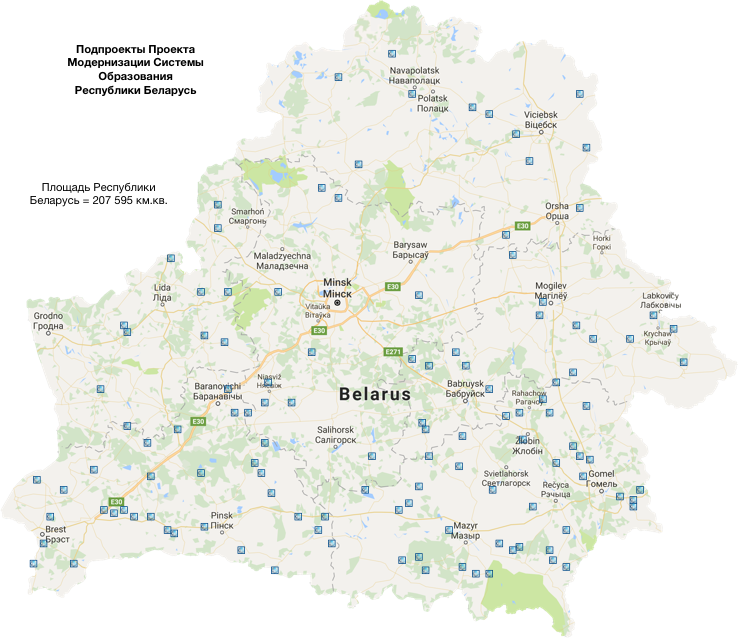 Описание проектаОсновными компонентами проекта являются:Создание качественных условий обучения в учреждениях общего среднего образования, принимающих учащихся из закрытых и (или) реорганизованных учреждений общего среднего образования. Цель этого компонента - обеспечение равных условий для обучающихся в получении качественного образования, что будет способствовать их дальнейшей социализации в обществе. Данный компонент предполагает:А) Укрепление инфраструктуры учреждений общего среднего образования (капитальный ремонт, реконструкция и другое), которые принимают (или планируют принимать) учащихся из закрытых и (или) реорганизованных учреждений общего среднего образования;Это будет достигнуто за счет следующих мероприятий:- подготовительная работа для мероприятий по реконструкции и капитальному ремонту учреждений общего среднего образования;- реконструкция и капитальный ремонт учреждений общего среднего образования.Б) расширение доступа к лабораторному оборудованию и информационным технологиям и возможностей их использования в образовательном процессе.Это будет достигнуто за счет следующих мероприятий:- обеспечение предметных кабинетов учебным оборудованием (физика, химия, биология, информатика);- подготовка педагогов к эффективному использованию лабораторного оборудования в учебном процессеМодернизация системы управления общим средним образованием. Цель этого компонента - использование ведущих международных практик для оценки качества образования, сбора и анализа статистических данных в целях поддержки принятия управленческих решений в сфере образования.Данный компонент предполагает:А) совершенствование национальной системы оценки образовательных достижений учащихся;Это будет достигнуто за счет следующих мероприятий:Консультации международных экспертов по вопросам совершенствования национальной системы оценки качества образования (по результатам анализа ее компонентов с использованием инструмента SABER):- Формирующее оценивание образовательных достижений учащихся;          - Совершенствование национального мониторинга образовательных достижений учащихся (разработка и экспертиза диагностического инструментария; статистическая обработка и анализ полученных результатов; использование полученных результатов для управления качеством образования);        - Стажировки белорусских специалистов по вопросам оценки образовательных достижений учащихся, например, в таких странах, как Россия, Казахстан, Финляндия.  -  Создание интерактивной компьютерной лаборатории для обработки результатов мониторинговых исследований, в частности, приобретение компьютерного оборудования и лицензионных программ; организация обучающих вебинаров с регионами республики в целях обучения белорусских экспертов в сфере оценки качества образования.Б) Участие в международных системах оценки образовательных достижений учащихся;Это будет достигнуто за счет следующих мероприятий:-  Международные накладные расходы: Ежегодные взносы в ОЭСР;-  Национальные расходы на подготовку: создание, перевод и редактирование тестовых заданий; обучение, тренинги, подготовительные семинары; апробация;-  Национальные расходы на подготовку: проведение тестирования, включая печать тестовых заданий, их доставку и контроль за ходом тестирования; обработка и анализ данных; распространение результатов;- Институциональное развитие: укрепление информационно-технической базы национального агентства по реализации для проведения тестирования; привлечение персонала на временной основе в национальные агентства по реализации для проведения тестирования; техническое содействие со стороны международных экспертов по вопросам подготовки и проведения тестирования; В) совершенствование существующей информационной системы управления в секторе общего среднего образования (ИСУО) с целью использования результатов анализа данных для поддержки принятия управленческих решений.Это будет достигнуто за счет следующих мероприятий:- Создание системы сбора и обработки первичных данных:- Создание единой платформы для интеграции существующих информационно-аналитических систем, баз и банков данных и их последующей автоматизации;- Автоматизация процессов подготовки, сбора и обработки первичных данных на основе единой платформы и унифицированного программного обеспечения;- Создание системы обработки первичных данных в многопользовательском режиме в едином информационном пространстве корпоративной сети Министерства образования.- Создание системы получения агрегированных данных:- Создание системы агрегирования данных в различных разрезах, включая возможность получения в одной форме данных из различных наблюдений; - Разработка системы извлечения данных для последующей аналитической работы с использованием современных методов статистического моделирования и анализа;- Создание для пользователей, не имеющих навыков работы с базами данных, инструментария для формирования произвольных выходных форм представления информации.  -  Создание системы информационно-аналитического обеспечения:- Разработка моделей информационно-аналитического обеспечения системы общего среднего образования и их связи с другими уровнями образования;- Создание и ведение каталога показателей, обеспечивающего системное описание данных, используемых для информационно-аналитического обеспечения;- Обеспечение различных категорий пользователей эффективными и удобными сервисами работы с аналитической информацией на основе использования современных информационных технологий.-  Создание и аттестация системы защиты информации.Поддержка реализации проекта. Цель – организационно-финансовое обеспечение реализации целей задач проектаДанный компонент предполагает:- Расходы, связанные с реализацией проекта.Это будет достигнуто за счет следующих мероприятий:- Управление проектом, закупки, финансовое управление, мониторинг и оценка.Министерство образования Республики Беларусь несет полную ответственность за осуществление данного проекта. Проектом «Модернизация системы образования Республики Беларусь» предусматривается привлечение заемных средств Международного банка реконструкции и развития в рамках Стратегии партнерства Группы Всемирного банка для Республики Беларусь на 2014-2017 гг.  Структура Рамочного документа по охране окружающей средыОсуществляемые подпроекты могут иметь отрицательное воздействие на окружающую среду как при проведении строительных работ, так и при эксплуатации объектов. Данный РДООС описывает процедуры и механизмы, а также практические подходы (примеры), которые необходимо задействовать в целях обеспечения соответствия мероприятий Проекта законодательству Республики Беларусь и требованиям Международного банка реконструкции и развития (Всемирного банка - ВБ).  РДООС является руководством для Заказчика, подрядчиков, проектных организаций, ГРП, заинтересованной общественности при проведении всех работ в рамках Проекта.РДООС описывает:- законодательную базу Республики Беларусь и ВБ, которая регламентирует разработку и внедрение природоохранных мероприятий- основные виды влияния подпроектов на окружающую среду, а также базовый перечень мер по снижению (предотвращению) отрицательного влияния на окружающую среду-  права и обязанности ГРП в вопросах разработки и контроля реализации мероприятий в области охраны окружающей среды- процедуру скрининга, на основании которой делается выбор необходимого документа в области охраны окружающей среды (контрольный список вопросов)- формат Плана мероприятий в области охраны окружающей среды (ППСМ)/упрощенного ППСМ, сроки и процедуры подачи и согласования в ГРП- порядок информирования заинтересованной общественности, а также сроки и процедуры публикации необходимых документов в области охраны окружающей среды- формат мониторинговых отчетов, сроки и процедуры подачи и согласования в ГРП).Данный документ является обновленной версией РДООС, которая была выполнена с целью определения и пояснения некоторых процедурных и методологических вопросов и включения необходимой информации по первому этапу реализации Проекта.Нормативные документы Республики Беларусь и защитные политики Всемирного банка, которые регламентируют разработку и внедрение мероприятий в области охраны окружающей среды, а также анализ основных расхождений	Институциональное взаимодействиЕОбразовательный процесс в учреждениях общего среднего образования на региональном уровне регулируется отделами образования отдельных районов, которые подчиняются областным (Минскому городскому) управлениям образования исполнительных комитетов. Здания учреждений образования в Республике Беларусь находятся только в государственной собственности. Финансирование строительства новых зданий и реконструкция (капитальный ремонт) осуществляется исключительно из средств государственного бюджета за счет средств, ежегодно выделяемых Министерству образования для этих целей. Областные управления образования исполнительных комитетов (Минский городской) ежегодно составляют план капитальных ремонтов и строительства новых зданий учреждений образования в целом по своему району (области) с определением необходимых работ и с учетом развития того или иного города, сельского населенного пункта.        Министерство образования, как орган государственного управления, проводящий государственную политику в сфере образования, осуществляет в том числе, контроль состояния материально-технической базы учреждений образования, своевременное техническое обслуживание всех инженерных систем по зданиям.Министерство природных ресурсов и охраны окружающей среды (Минприроды) в Беларуси имеет вертикальную структуру: Минприроды, как республиканский орган государственного управления, имеет свои территориальные (местные) органы: Минский городской комитет и областные комитеты природных ресурсов охраны окружающей среды во всех областях Беларуси и соответствующие инспекции на уровне городов и районов.   Именно территориальные органы Минприроды контролируют соблюдение законодательства в области охраны окружающей среды всеми субъектами хозяйствования.  В рамках подпроектов Государственное учреждение образования "Республиканский центр государственной экологической экспертизы и повышения квалификации руководящих работников и специалистов" Министерства природных ресурсов и охраны окружающей среды Республики Беларусь" будет выдавать заключение о соответствии  законченного строительством объекта требованиям экологической безопасности в случае прохождения процедуры государственной экологической экспертизы,  а территориальные органы Минприроды будут осуществлять оперативные проверки дальнейшей хозяйственной деятельности юридических лиц в соответствии с требованиями законодательства об охране окружающей среды. Органы государственной экспертизы Государственного комитета по стандартизации Республики Беларусь (Госстандарт) обеспечивают проведение в установленном порядке государственной экспертизы градостроительных проектов, обоснований инвестирования в строительство, архитектурных, строительных проектов, выделяемых в них этапов работ, очередей строительства, пусковых комплексов и смет (сметной документации).  Представители областных комитетов Минприроды будут выдавать заключение о соответствии законченного строительством объекта требованиям экологической безопасности. Территориальные органы Минприроды осуществляют оперативный контроль дальнейшей хозяйственной деятельности юридических лиц в соответствии с требованиями законодательства об охране окружающей среды. Таким образом, проектная документация по модернизации, реконструкции и капитальному ремонту зданий учреждений общего среднего образования также может подлежать процедуре государственной экспертизы Госстандарта.Процедура экологической оценки в Республике БеларусьОбзор законодательства Республики Беларусь в области охраны окружающей среды представлен в Приложении 1. В данном разделе мы подробно рассмотрим требования в области проведения экологической оценки в Республике Беларусь. Термин «экологическая оценка» отсутствует в законодательстве страны в области охраны окружающей среды. Но в Республике Беларусь законодательно определены и подробно разработаны процедуры государственной экологической экспертизы (ГЭЭ) проектов, оценки воздействия на окружающую среду (ОВОС), стратегической экологической оценки Государственного учреждения образования "Республиканский центр государственной экологической экспертизы и повышения квалификации руководящих работников и специалистов" Минприроды, а также государственной экспертизы Республиканского унитарного предприятия «Главгосстройэкспертиза» Госстандарта. Все эти процедуры составляют суть «экологической оценки», принятой во многих странах мира.Экологическая политика, проводимая на государственном уровне, стала к настоящему времени ключевым элементом устойчивого развития Республики Беларусь. Экологическую политику государства определяет национальное законодательство в области охраны окружающей среды. Ведущее положение в ней занимает Закон от 26.11.1992 № 1982-XII «Об охране окружающей среды», имеющий универсальное значение. В этом нормативном документе отдельная глава (глава 6) посвящена требованиям в области охраны окружающей среды при проектировании, строительстве, реконструкции, эксплуатации объектов хозяйственной и иной деятельности в Республике Беларусь и указывается, что должны быть предусмотрены меры по охране окружающей среды в каждом конкретном случае с учётом требований экологической безопасности.Основным международным документом в области экологической оценки, подписанным Республикой Беларусь, является Конвенция об оценке воздействия на окружающую среду в трансграничном контексте, принятая в соответствии с Указом Президента Республики Беларусь от 20.10.2005 № 487. Правовая основа для экологической оценки в Республике Беларусь включает в себя следующие основные нормативные правовые акты. Это Закон Республики Беларусь от 26.11.1992 № 1982-XII  «Об охране окружающей среды», Закон Республики Беларусь от 18.07.2016 № 399-З «О государственной экологической экспертизе, стратегической экологической оценке и оценке воздействия на окружающую среду»,  Положение о порядке проведения государственной экологической экспертизы, в том числе требованиях к составу документации, представляемой на государственную экологическую экспертизу, заключению государственной экологической экспертизы, порядку его утверждения и (или) отмены, особых условиях реализации проектных решений, а также требованиях к специалистам, осуществляющим проведение государственной экологической экспертизы, Положение о порядке проведения оценки воздействия на окружающую среду, требованиях к составу отчета об оценке воздействия на окружающую среду, требованиях к специалистам, осуществляющим проведение оценки воздействия на окружающую среду (далее – Положение об ОВОС), Положение о порядке проведения стратегической экологической оценки, требованиях к составу экологического доклада по стратегической экологической оценке, требованиях к специалистам, осуществляющим проведение стратегической экологической оценки, утвержденные постановлением Совета Министров Республики Беларусь от 19.01.2017 № 47, Положение о порядке проведения общественной экологической экспертизы, утвержденное постановлением Совета Министров Республики Беларусь от 29.10.2010 № 1592,  Положение о порядке организации и проведения общественных обсуждений проектов экологически значимых решений, экологических докладов по стратегической экологической оценке, отчетов об оценке воздействия на окружающую среду, учета принятых экологически значимых решений и внесении изменений и дополнений в некоторые постановления Совета Министров Республики Беларусь, утвержденное постановлением Совета Министров Республики Беларусь от 14.06.2016 № 458. Кроме того, непосредственно к рассматриваемому вопросу относятся Положение о порядке проведения государственной экспертизы градостроительных, архитектурных и строительных проектов, обоснований инвестирования в строительство и Положение о порядке согласования и утверждения проектной документации, утверждения градостроительных проектов, утвержденные постановлением Совета Министров Республики Беларусь от 8.10.2008 № 1476 и «Единый перечень административных процедур, осуществляемых государственными органами и иными организациями в отношении юридических лиц и индивидуальных предпринимателей, внесении дополнения в постановление Совета Министров Республики Беларусь от 14 февраля 2009 г. N 193 и признании утратившими силу некоторых постановлений Совета Министров Республики Беларусь", утвержденный  постановлением Совета Министров Республики Беларусь от 17 февраля 2012 г. N 156.  Последний документ определяет новый порядок выдачи заключения Государственным учреждением образования "Республиканский центр государственной экологической экспертизы и повышения квалификации руководящих работников и специалистов" Минприроды по проектам, подаваемым на государственную экологическую экспертизу. Сведения об этом учреждении можно получить по адресу в сети Интернет: http://www.oos.by/index.php/kontakty.Необходимо также упомянуть важные технические нормативные правовые акты в области проведения ОВОС и разработки раздела «Охрана окружающей среды» в Республике Беларусь -  ТКП 17.02-08-2012 (02120) «Правила проведения оценки воздействия на окружающую среду (ОВОС) и подготовки отчета» и пособие к строительным нормам Республики Беларусь П3-02 к СНБ 1.03.02-96 «Состав и порядок разработки раздела «Охрана окружающей среды» в проектной документации». Министерством архитектуры и строительства разработан и принят ТКП 45-1.04-206-2010 «Ремонт, реконструкция и реставрация жилых и общественных зданий и сооружений. Основные требования по проектированию», непосредственно относящийся к проведению строительных работ в зданиях учреждений образования Республики Беларусь.Также необходимо отдельно остановиться на ТКП 45-1.01-4-2005 «Система технического нормирования и стандартизации Республики Беларусь. Национальный комплекс технических нормативных правовых актов в области архитектуры и строительства. Основные положения», который дает основные понятия, используемые в законодательстве Республики Беларусь, в том числе, в настоящем РДООС, такие как модернизация, реконструкция объекта, капитальный ремонт объекта строительства.  Эти определения приведены в разделе РДООС «Определения».         В соответствии с новым законодательством Республики Беларусь в области экологической оценки рассматриваемые подпроекты в рамках Проекта «Модернизация системы образования Республики Беларусь» не будут относиться к объектам стратегической экологической оценки, но могут подлежать процедуре государственной экологической экспертизы Государственного учреждения образования "Республиканский центр государственной экологической экспертизы и повышения квалификации руководящих работников и специалистов" Минприроды  и/или государственной экспертизы Республиканского унитарного предприятия «Главгосстройэкспертиза» Госстандарта.Государственная экологическая экспертиза организуется и проводится исключительно экспертами Государственного учреждения образования "Республиканский центр государственной экологической экспертизы и повышения квалификации руководящих работников и специалистов" Минприроды и финансируется заказчиком проектной документации. В постановлении Совета Министров Республики Беларусь от 08.10.2008 N 1476 (ред. от 12.01.2017) "Об утверждении Положения о порядке проведения государственной экспертизы градостроительных проектов, архитектурных, строительных проектов, выделяемых в них очередей строительства, пусковых комплексов и смет (сметной документации) и Положении о порядке разработки, согласования и утверждения градостроительных проектов, проектной документации" дан перечень проектной документации, представляемой на государственную экспертизу РУП «Главгосстройэкспертиза». Статья 21.19 Кодекса Республики Беларусь об административных правонарушениях от 21.04.2003 № 194-З запрещает реализацию любой хозяйственной деятельности, требующей проведения государственной экологической экспертизы, без положительного заключения государственной экологической экспертизы.В соответствии с законодательством Республики Беларусь для отдельных видов подпроектов в рамках рассматриваемого Проекта необходима будет также разработка раздела ОВОС в составе проектной (предпроектной) документации.   Объекты ОВОС указаны в статье 7 Закона от 18.07.2016 № 399-З «О государственной экологической экспертизе, стратегической экологической оценке и оценке воздействия на окружающую среду» (далее – Закон № 399-З) (приложение 2 РДООС). Возможные подроекты в рамках настоящего Проекта, которые могут подлежать процедуре ОВОС в соответствии со ст. 7 Закона № 399-З, следующие:- расположены на территориях, определенных в рамках Конвенции о водно-болотных угодьях, имеющих международное значение главным образом в качестве местообитаний водоплавающих птиц, подписанной в г. Рамсаре 2 февраля 1971 года, и в пределах 2 километров от их границ;- расположены в границах особо охраняемых природных территорий, их охранных зон, территорий, зарезервированных для объявления особо охраняемыми природными территориями;- расположены в границах мест обитания диких животных и мест произрастания дикорастущих растений, относящихся к видам, включенным в Красную книгу Республики Беларусь;- расположены в границах типичных и редких природных ландшафтов и биотопов, переданных под охрану пользователям земельных участков и водных объектов; - являются объектами хозяйственной и иной деятельности, планируемые к строительству в зонах охраны недвижимых материальных историко-культурных ценностей; - являются объектами хозяйственной и иной деятельности, планируемые к строительству на болотах, прилегающих к Государственной границе Республики Беларусь, или территориях, с которых может быть оказано воздействие на эти болота.- являются объектами хозяйственной и иной деятельности, планируемые к строительству на территории курортов, если они не соответствуют функциональному назначению этих территорий.Для всех объектов, подлежащих процедуре ГЭЭ и/или государственной экспертизы Республиканского унитарного предприятия «Главгосстройэкспертиза» Госстандарта в составе проектной документации также должен быть разработан раздел «Охрана окружающей среды» в соответствии с П3-02 к СНБ 1.03.02-96 «Состав и порядок разработки раздела «Охрана окружающей среды» в проектной документации».  Содержание раздела «Охрана окружающей среды» приведено в Приложении 3 РДООС. Кроме того, в случаях, определенных в ст. 5 Закона № 399-З необходимо прохождение государственной экологической экспертизы, а для объектов, указанных в ст. 7 Закона № 399-З еще необходима и разработка раздела ОВОС. После положительного заключения государственной экологической экспертизы подпроект может проходить в полном объеме вместе с разделом ООС государственную экспертизу РУП «Главгосстройэкспертиза». Если экологическая экспертиза не требуется, то раздел ООС в составе проектной документации сразу подается на государственную экспертизу (таблица 1).   Необходимость прохождения государственной экологической и государственной экспертизы РУП «Главгосстройэкспертиза» приведена в таблице 1.Таблица 1Алгоритм представления проектной документации по капитальному ремонту, модернизации и реконструкции школьных зданий на экспертизу* Заключение государственной экспертизы РУП «Главгосстройэкспертиза» выдается только при наличии положительного заключения государственной экологической экспертизы. ** Подпроект не проходит экспертизу, но раздел ООС разрабатывается в составе проектно-сметной документации и передается заказчику.Содержание раздела «Охрана окружающей среды» проектной документации включает подразделы, в которых анализируются воздействия на все компоненты природной среды -  воздух, воду, почвенный покров, растительный и животный мир.  При анализе воздействия на атмосферный воздух обязательно анализируются физические факторы воздействия – шум, вибрация и риски на здоровье населения. Риски на здоровье населения в соответствии с Законом Республики Беларусь от 07.01.2012 № 340-З «О санитарно-эпидемиологическом благополучии населения» вправе определять только территориальные органы Минздрава.Защитные политики Всемирного банка, которые регламентируют разработку и внедрение мероприятий в области охраны окружающей средыПрименение защитных политик ВБ и их релевантность по отношению к Проекту определены в таблице 2.Таблица 2Релевантность политик Всемирного банка по отношению к Проекту «Модернизация системы образования в Республике Беларусь»Также в Проекте применимы положения Руководства по охране окружающей среды, здоровья и труда (ОСЗТ) МФК, которые представляют собой технические справочники, содержащие примеры надлежащей международной отраслевой практики (НМОП) как общего характера, так и относящиеся к конкретным отраслям. Если в реализации проекта участвует один член Группы Всемирного банка или более, применение настоящего Руководства осуществляется в соответствии с принятыми в этих странах стандартами и политикой.Основные виды влияния подпроектов на окружающую среду и базовый перечень мер по снижению (предотвращению) отрицательного влияния на окружающую средуВсе работы по реконструкции и модернизации будут осуществляться исключительно на существующих объектах. Реконструкция и модернизация школьных зданий будет иметь положительное воздействие на качество образовательных услуг в Республике Беларусь. Кроме того, сократятся расходы на техническое обслуживание зданий выбранных школ. Воздействие на социальную составляющую будет также положительным и долгосрочным. Потенциальные неблагоприятные экологические и социальные последствия описаны ниже для этапа работ по реконструкции и модернизации и дальнейшей эксплуатации объектов. Все перечисленные воздействия будут краткосрочными и локальными.Потенциальные воздействия в период проведения работ по реконструкции и модернизации школьных зданий с прилегающей территориейПри проектировании должны быть рассмотрены все возможные варианты размещения, внутреннего и внешнего дизайна зданий, отдельных помещений и прилегающей школьной территории. Проектировщик может выбрать наиболее оптимальные варианты по применяемым строительным материалам, энергопотреблению, ландшафтному дизайну и внутренней планировке и отделке помещений с учетом их функционального назначения.Деградация ландшафтов и нарушение почвенного покрова. Отдельные участки земель, прилегающие к школам, могут быть нарушены при осуществлении строительных работ (озеленение, снятие плодородного слоя, плиточное и асфальтобетонное покрытие, подъезд техники, складирование материалов и пр.). Поэтому должны быть проведены рекультивационные работы до начала эксплуатации объектов.Загрязнение нефтепродуктами грунтовых вод и почвенного покрова. В результате пролива нефтепродуктов при проведении работ по техническому обслуживанию автотранспорта на объекте возможно проникновение нефтепродуктов в грунтовые воды и образование замазученных грунтов. Такие работы должны осуществляться только на станциях техобслуживания и контроль своевременного ремонта автотранспорта должен проводиться подрядчиком. Воздействие на биоразнообразие. Воздействие на биоразнообразие не ожидается, так как все школьные здания расположены в пределах населенных пунктов, где экосистемы значительно трансформированы и несут определенную антропогенную нагрузку. В случае пересадки и удаления объектов растительного мира должны соблюдаться требования постановления Совета Министров Республики Беларусь от 25.10.2011 № 1426 "О некоторых вопросах обращения с объектами растительного мира". До проведения работ по пересадке и удалению быть произведена инвентаризация произрастающих на участке объектов растительного мира и предотвращена любая возможность повреждения этих деревьев в соответствии с законодательством об обращении с объектами растительного мира Республики Беларусь.Шум, вибрация и выбросы. Шум, вибрация и выбросы будут иметь место при работе строительного и грузового транспорта. Выбросы пыли неорганической при проведении земляных работ и выбросы вредных веществ при работе транспортных средств (транспортировка строительных материалов и отходов) будут происходить на этапе строительных работ.  Строительные работы рекомендуется проводить во внеучебное время. Должна использоваться только техника, соответствующая экологическим стандартам Республики Беларусь. С заинтересованными сторонами должны быть проведены консультации с целью определения наиболее приемлемых временных отрезков для проведения краткосрочных работ с повышенным уровнем шума.  Рабочие должны быть обеспечены средствами индивидуальной защиты при проведении работ, предполагающих высокий уровень шума. Должны быть приняты меры минимизации уровня запыленности во время затяжных засушливых периодов путем проведения увлажнения строительной площадки. Необходимо максимально использовать электрические компрессоры для снижения выбросов загрязняющих веществ. При проведении сварочных работ возможно образование загрязняющих веществ, по которым должен быть выполнен расчет рассеивания загрязняющих веществ в составе проектной документации. Должно использоваться сварочное оборудование с наименьшими выбросами. Загрязнение поверхностных и подземных вод. Должна быть предусмотрена организация доставки бутилированной воды на строительные объекты для питьевых целей. На объекте должны быть приняты противоэрозионные и противооползневые меры, в частности, обвалование строительной площадки, возможно строительство ливневой канализации или проведение мелиорации с целью предупреждения перемещения осевшей почвы за пределы строительной площадки.  Также возможно загрязнение поверхностного слоя почвы и подземных вод хозяйственными фекальными стоками. Должна быть предусмотрена организация и обслуживание биотуалетов. Отведение сточных вод на рельеф или сброс в подземные воды запрещен законодательством Республики Беларусь. Потребление питьевой воды. На объектах должен быть введен режим рационального потребления воды на питьевые, хозяйственно-бытовые нужды. При отключении системы городского (районного) водоснабжения в период проведения работ по реконструкции и модернизации школьных зданий должно быть налажено обеспечение работающих привозной питьевой бутилированной водой и не использование воды из местных колодцев.Образование строительных отходов. В процессе проведения ремонтных работ будут образовываться строительные отходы, включая возможное образование асбестосодержащих материалов, который часто использовался как основной материал для крыш до недавнего времени. Практически все основные строительные отходы (отходы рубероида, бой бетонных обломков, бой кирпича, стеклобой, различные виды пластмасс, утеплители, металлолом и пр.) в настоящее время перерабатываются на предприятиях по переработке строительных отходов в соответствии с Реестром объектов по использованию отходов Республики Беларусь.  Также смешанные отходы от разборки зданий и сооружений должны передаваться на разборку и переработку в соответствующие организации.Образование отходов с содержанием полихлорированных бифенилов (ПХБ-содержащие отходы) не ожидается в связи с тем, что трансформаторные подстанции относятся к городским и районным электрическим сетям и не располагаются на пришкольных территориях. Эти воздействия будут локализованы и сведены к минимуму путем организации мест временного складирования отходов, организации раздельного сбора отходов производства по классам опасности с выделением вторичных материальных ресурсов (ст. 17 Закона «Об обращении с отходами»). По отходам, не подлежащим дальнейшей переработке будет получено разрешение в каждом конкретном случае на захоронение на полигоне твердых коммунальных отходов при условии доставки отходов на полигон. В процессе реконструкции школьных химических и физических лабораторий также возможно образование лабораторных остатков неорганических препаратов просроченных или испорченных (высокоопасные, 2 класс опасности в соответствии с Классификатором отходов Республики Беларусь). В соответствии с законодательством Республики Беларусь эти отходы должны обезвреживаться с составлением соответствующего акта и научным обоснованием такого процесса обезвреживания и только потом возможно сбрасывать их в городские сточные воды или эти отходы должны накапливаться с открытием объекта долговременного хранения и получением разрешения территориальных органов Минприроды.  Риски здоровью рабочих и населения при проведении строительных работ. При нарушении условий труда может возникнуть угроза здоровью и безопасности рабочих и населения, что может привести к травмам и несчастным случаям. Должны соблюдаться требования по охране труда с обязательным инструктажем и ведением журналов. Безопасность общественного транспорта и пешеходов. В соответствии с требованиями национального законодательства подрядчик должен обеспечить ограждение и безопасное движение транспортных средств на строительной площадке и прилегающей территории с учетом установки предупреждающих знаков и организации системы управления движением.  Сохранение исторических и культурных ценностей в соответствии с Законом Республики Беларусь от 09 января 2006 года №98-З «Аб ахове гісторыка-культурнай спадчыны Рэспублікі Беларусь»).  Если строительные работы осуществляются поблизости от исторического здания или в историческом районе или выбранные подпроекты являются недвижимыми материальными историко-культурными ценностями Республики Беларусь, то при проведении текущих  ремонтов зданий и внутренних помещений должны выполняться требования Министерства культуры Республики Беларусь по проведению ремонтных работ в зданиях историко-культурной ценности (ст.37 Закона Республики Беларусь от 09.01.2006 №  98-З «Об охране историко-культурного наследия Республики Беларусь»). Это, в частности, касается проведения работ на фасадах, демонтажа, замены несущих конструкций, перепланировки зданий и выполнения отделочных работ (покраска стен и полов, замена электроосвещения и пр.) Все эти работы могут потенциально повлиять на историко-культурную ценность зданий. Проведение указанных работ должно быть согласовано с Министерством культуры Республики Беларусь. Должны быть приняты меры по соблюдению Указа Президента Республики Беларусь от14.12.2015 № 485 “Аб удасканаленні аховы археалагічных аб’ектаў і археалагічных артэфактаў”. Должны быть обеспечены все правила и требования, чтобы артефакты или другие возможные «случайные находки», найденные в ходе экскаваторных или строительных работ были переданы в государственные органы и внесены в реестр, ответственные лица проинформированы (подрядчик и ГРП), а все работы приостановлены или в их план внесены изменения, в зависимости от сделанных находок.  Риск возникновения чрезвычайных ситуаций.   При проведении строительных работ возможен риск возникновения чрезвычайных ситуаций, который может быть снижен путем соблюдения всех запланированных проектных решений. В первую очередь, основной объем работ должен быть запланирован на каникулярное время (осень, зима, весна). Влияние на образовательный процесс при условии параллельного проведения строительных работ.Проведение работ без отселения образовательной организации предполагает повышенный	 контроль безопасности как со стороны подрядной организации, так и самого учреждения образования, в частности, необходима разработка дополнительных инструкций о мерах безопасности в период проведения работ, а также других мер, призванных обеспечить безопасность учащихся и обеспечить полноценный учебный процесс. К возможным мерам могут относится:при проведении ремонтных работ на входных группах, коридорах, лестницах необходимо временно заблокировать пути эвакуации с открытием дополнительных проходов;образовательные комплексы, включающие несколько зданий одинакового назначения, имеют возможность отселения недоукомплектованных или неэксплуатируемых зданий на период ремонтных работ. В таком случае достаточно ограничить доступ учащихся в ремонтируемые здания;во многих зданиях учреждений образования есть возможность поэтажного отселения в другие здания, имеющие резерв свободных учебных мест или при организации образовательного процесса в две смены. Такие меры должны быть своевременно согласованы с коллективом учебных заведений и родительским коллективом путем проведения общественных консультаций (в том числе, общественных слушаний).Права и обязанности группы по реализации проекта в вопросах разработки и контроля выполнения мероприятий в области охраны окружающей средыМинистерство образования создало Группу по Реализации Проекта (ГРП) в Управлении по реализации инвестиционных проектов Министерства образования Республики Беларусь с целью мониторинга и контроля выполнения Проекта. ГРП отвечает за разработку и утверждение РДООС и контроль за его реализацией, а также консультирование Клиента (и его подрядных организаций) по вопросам охраны окружающей среды. В составе ГРП должен быть консультант (эксперт) по охранным политикам для решения экологических и социальных вопросов.  В обязанности консультанта (эксперта) входит разработка программ обучающих семинаров для проектных организаций, строительных организаций-подрядчиков, руководителей школ и районных отделов образования по вопросам соблюдения политик ВБ и законодательства Республики Беларусь в области охраны окружающей среды при проведении работ по реконструкции и модернизации школьных зданий.  Также консультант (эксперт) осуществляет проверку и анализ проектной документации на соответствии требований Рамочного документа по охране окружающей среды с предоставлением заключения по результатам проверки, осуществляет мониторинг за выполнением Планов природоохранных и социальных мероприятий, мониторинг и оценку мер по предотвращению и смягчению последствий, включенных в ППСМ.ГРП будет осуществлять выездную проверку (мониторинг) объектов для проверки соответствия выполняемых работ заявленным в ППСМ нормативов и стандартов.На ГРП возлагается контроль организации и проведения общественных обсуждений по рассматриваемым проектам отдельных школьных зданий и обеспечение доступа к информации заинтересованной общественности в соответствии с законодательством.Представители Всемирного банка будут посещать отдельные объекты для контроля за реализацией подпроектов.  процедура экологического скрининга, на основании которой делается выбор необходимого природоохранного документа (ППСМ или СОКРАщенный ППСМ)Экологические категории проектов в соответствии с защитными политиками Всемирного банкаВ соответствии с защитными политиками Всемирного банка Оценка воздействия на окружающую среду (ОВОС) является процессом, осуществляемым до начала реализации проекта. Банк проводит экологический скрининг каждого предлагаемого проекта для определения необходимого охвата и типа ОВОС. Банк присваивает предлагаемому проекту одну из четырех категорий в зависимости от типа, месторасположения, чувствительности и масштаба проекта и характера и масштабов его потенциальных воздействий на окружающую среду. Документ Банка OP/BP/GP 4.01 предусматривает следующие экологические категории проектов:Категория А: Предлагаемый проект относится к категории А, если он, как ожидается, окажет значительное неблагоприятное воздействие на окружающую среду, которое является чувствительным, разнообразным или беспрецедентным. Для такого проекта требуется проведения полной ОВОС. Категория B: Предлагаемый проект относится к категории В, если его возможное отрицательное воздействие на окружающую среду, население или охраняемые природные территории менее значимое, чем у проектов категории А. Эти воздействия касаются только конкретного места размещения объекта; и в большинстве случаев меры по снижению отрицательного воздействия могут быть разработаны быстрее, чем для проектов категории А. Категория C: Предлагаемый проект относится к категории С, если, как ожидается, он будет иметь минимальные негативные последствия для окружающей среды или таких последствий не будет совсем. Помимо проведения скрининга, для проектов Категории C никаких дальнейших мероприятий, связанных с разработкой раздела ОВОС, не требуется.Категория FI. Применяется к подпроектам, которые могут привести к неблагоприятным экологическим последствиям, в том случае, Банк предоставляет свои средства через финансового посредника (ФП).Проекту «Модернизация системы образования Республики Беларусь» присвоена категория В. Отдельные компоненты Проекта, например, тренинги, закупка оборудования, при условии закупки отдельным лотом, могут относиться к категории С. В Приложении 4 дан контрольный список вопросов, чтобы помочь ГРП, проектным организациям и подрядчикам определить в рамках категории В подпроекта возможный уровень воздействий на окружающую среду. Форма контрольного списка вопросов включает в себя стандартные, основные вопросы для учета возможного воздействия планируемой деятельности на окружающую среду и отнесения того или иного подпроекта к категориям «low B» или «high B». К проектам «low B» относятся незначительные по наличию экологических аспектов работы, например, замена окон/дверей, интерьерные работы и пр., для которых готовится Сокращенный План Природоохранных и Социальных Мероприятий (Части 3-4 Приложения 5).Все подпроекты, которые подразумевают проведение большого объема строительных работ типа ремонт крыш, замена фасадов, создание перегородок, в т.ч. с затрагиванием несущих конструкций; проекты, где работы будут вестись параллельно учебному процессу будут отнесены к категории «high B» (т.е. наличие большего числа экологических аспектов) и для них готовится в полном объеме ППСМ (Приложение 5). Формат Плана природоохранных и социальных мероприятий (ППсМ)/сокращенного ППсМ, сроки и процедуры подачи и согласования в Группу по реализации проектаВ Плане Природоохранных и Социальных Мероприятий (ППСМ) определены экологические и социальные экономически обоснованные меры, которые могут снизить негативные воздействия на окружающую среду до экологически безопасного уровня.   В Приложении 5 представлена рекомендуемая структура ППСМ в рамках подпроектов категории «high B».  В случае отнесения проекта к категории «low B» готовится Сокращенный ППСМ (Части 3-4 Приложения 5).Процедура подготовки, подачи, согласования и публикации ППСМ:Проектировщик разрабатывает ППСМ/Сокращенный ППСМ на основании имеющихся разделов ОВОС и/или ООС проектной документации;ППСМ/ Сокращенный ППСМ согласовывается с ГРП Управления по реализации инвестиционных проектов Министерства образования Республики Беларусь, в состав которой входит консультант (эксперт) по охранным политикам;ППСМ/ Сокращенный ППСМ публикуется для доступа локальных заинтересованных сторон и подлежит общественным обсуждениям (ППСМ обязательно выносится на общественные слушания, Сокращенный ППСМ обсуждается в формате, приемлемым для масштаба работ и обьекта);ППСМ/ Сокращенный ППСМ становится частью тендерной документации и контрактными обязательствами подрядчика по строительно-монтажным работам (СМР);Подрядчик по СМР корректирует ППСМ/ Сокращенный ППСМ в рамках дальнейшей реализации подпроекта, согласовывает корректировки с ГРП.ППСМ отдельных проектов разрабатываются проектной организацией по заданию Заказчика и утверждаются Группой по Реализации Проекта (ГРП) Управления по реализации инвестиционных проектов Министерства образования Республики Беларусь (niogrp@gmail.com), в состав которой входит консультант (эксперт) по охранным политикам.  ППСМ готовятся на основании проектной документации, в том числе раздела «Охрана окружающей среды» и /или раздела «Оценка воздействия на окружающую среду».   Структура Плана природоохранных и социальных мероприятийППСМ состоит из следующих разделы: Часть 1 включает в себя описательную часть, которая характеризует проект, определяет организационные и нормативные аспекты, описывает область применения подпроекта, доступность природных ресурсов, исходные условия для строительства (для определения эффекта финансируемых ВБ мероприятий), необходимые разрешительные документы для ведения строительных работ и кратко характеризует процесс обсуждений с общественностью. Этот раздел должен ориентировочно составлять до четырех страниц. Он разрабатывается индивидуально с учётом специфики каждой конкретной площадки строительства. Подрядчик, проектная организация и ГРП являются ответственным за разработку и реализацию этого документа. При необходимости он может быть дополнен приложениями с дополнительной информацией.Часть 2 включает в себя основные вопросы для выявления потенциальных экологических и социальных последствий, в котором информация о деятельности и потенциальных экологических проблемах может даваться в простой форме ответов «да» и «нет». В случае ответа «да» на вопрос о какой-либо деятельности, может быть дана ссылка на соответствующий раздел в таблице в последующей части 3, в которой содержатся четко сформулированные экологические и социальные меры по минимизации воздействия.Часть 3 представляет собой план мероприятий в области окружающей среды для обеспечения надлежащего осуществления мер, которые должны быть приняты в соответствии с частью 2. Она имеет тот же формат, который требуется для составления ППСМ в соответствии со стандартными требованиями обеспечения защитных мер для подпроектов категории «high В». Часть 4 содержит план мониторинга для Подрядчика, а также органов управления и специалистов Всемирного банка для осуществления мониторинга за осуществлением мер по охране окружающей среды и своевременного выявления отклонений в проведении работ по реконструкции и модернизации. Мониторинговые отчеты следует по мере необходимости дополнять графическим материалом (фотографии, отражающие исходные условия, общий вид объекта до проведения работ по реконструкции, включая прилегающую школьную территорию, и фотографии, отражающие реализованные меры, конечные результаты работ и т.д.). Подрядчику необходимо разработать ключевые индикаторы (имеющие масштаб и шкалу оценки), определяющие полноту выполнения мероприятий по снижению отрицательных воздействий для контроля реализации ППСМ и соответствия разработанной документации.Части 2 и 3 структурированы таким образом, чтобы обеспечить конкретные и выполнимые экологические и социальные меры, которые понятны для неспециалистов (например, для руководителей на объекте подрядчика) и которые легко проверить и обеспечить их выполнение. Часть 4 также разработана специально для того, чтобы позволить проводить мониторинг ключевых параметров с помощью простых средств и неспециалистов. информирование заинтересованных сторон, сроки и процедуры публикации документов в области охраны окружающей средыВ соответствии с п.15 операционной политики 4.01 ВБ по всем проектам Категории В заемщик средств должен проводить с общественностью консультации по экологическим аспектам проекта на самых ранних стадиях, проведение общественных консультаций предполагает доступ к информации и широкое участие общественности на всех этапах рассмотрения проекта. Для обеспечения содержательности консультаций заемщик своевременно предоставляет необходимые материалы до начала консультаций. В соответствии с п.17 операционной политики 4.01 ВБ должен быть обеспечен свободный доступ общественности к отчету по проектам категории В.  Эти позиции являются обязательными условиями для получения кредита ВБ.В отношении Проекта «Модернизация системы образования Республики Беларусь» общественные обсуждения должны начинаться с момента начала реализации Проекта и до окончания работ по реконструкции и модернизации школьных зданий. ППСМ не ограничивается периодом строительных работ, и распространяется также и на этап эксплуатации в рамках каждого подпроекта. Это означает, что школы обязуются придерживаться защитных положений Всемирного банка, включая соблюдение стандартов взаимодействия с заинтересованными сторонами. Операционная политика Всемирного банка OP 4.01 устанавливает требование о том, что РДООС, ППСМ и Сокращенный ППСМ подлежат обнародованию/предоставлению заинтересованной общественности. Помимо привлечения заинтересованных сторон, общественные обсуждения этих документов могут выявить возможные виды воздействия и экологические вопросы, ранее не отраженные в ППСМ. Это позволит актуализировать ППСМ и включить итоговый вариант в состав тендерной документации для осуществления закупок.  Общее описание процесса в соответствии с защитными политиками Всемирного банка Подготовку ППСМ/Сокращенных ППСМ должны осуществлять проектные организации, которые разрабатывают проектную документацию для групп школ (это является частью их Технического задания). По мере получения предварительных вариантов ППСМ от проектных организаций, конечные получатели могут инициировать процесс общественных обсуждений, включающий обнародование документа, налаживание коммуникационного взаимодействия с заинтересованными сторонами и организацию общественных слушаний. В это время тендерная комиссия должна включить проекты ППСМ в состав тендерных пакетов и добавить положение о том, что в случае поступления новой информации во время общественных обсуждений (которые могут происходить параллельно), являющейся основанием для актуализации ППСМ, такая актуализация должна носить обязательный характер для подрядных организаций (крайне редко изменения, внесенные в ППСМ по результатам общественных обсуждений, влекут значительное увеличение бюджета, создающего риск для участников торгов). По мере выбора победившего участника торгов, ППСМ может быть скорректирован победившим подрядчиком с учетом имеющегося у него оборудования, технологий, текущей ситуации на объекте и т.д. Эти корректировки должны быть отражены в первом отчете по мониторингу в рамках подпроекта, и затем ГРП вправе принять решение о том, являются ли эти корректировки достаточно существенными для того, чтобы потребовать проведения дополнительных общественных обсуждений.   Порядок проведения общественных обсуждений в соответствии с нормативными документами Республики БеларусьНормативные правовые акты Республики Беларусь в области организации общественных обсуждений и международные Конвенции, регулирующие общественные слушания и порядок проведения экологической оценки, а также доступность информации для общественности, перечислены ниже:- Конвенция о доступе к информации, участии общественности в процессе принятия решений и доступе к правосудию по вопросам окружающей среды (Орхус, 1998; Республика Беларусь присоединилась к Конвенции в 2000 году).- Положение о порядке организации и проведения общественных обсуждений проектов экологически значимых решений, экологических докладов по стратегической экологической оценке, отчетов об оценке воздействия на окружающую среду, учета принятых экологически значимых решений и внесении изменений и дополнений в некоторые постановления Совета Министров Республики Беларусь, утвержденном постановлением Совета Министров Республики Беларусь от 14.06.2016 № 458 содержит процедуру проведения общественных обсуждений проектов экологически значимых решений  в Республике Беларусь. Процедура проведения общественных обсуждений в Республике Беларусь четко отрегулирована по срокам представления отчетного документа, срокам проведения собрания с общественностью и срокам представления окончательного документа. Процедура проведения общественных обсуждений подробно изложена в Положении о порядке организации и проведения общественных обсуждений проектов экологически значимых решений, экологических докладов по стратегической экологической оценке, отчетов об оценке воздействия на окружающую среду, учета принятых экологически значимых решений и внесении изменений и дополнений в некоторые постановления Совета Министров Республики Беларусь, утвержденном постановлением Совета Министров Республики Беларусь от 14.06.2016 № 458 (далее – Положение об общественных обсуждениях). Организаторы общественных обсуждений для каждого вида проекта экологически значимых решений определены в этом документе.  Проведение общественных обсуждений проектов экологически значимых решений является обязательным в соответствии с п.2 ст.1 Положения об общественных обсуждениях для следующих проектов экологически значимых решений: - концепций, программ, планов, схем, реализация которых оказывает воздействие на окружающую среду и (или) связана с использованием природных ресурсов, а также изменений и дополнений к ним, не носящих технического характера (далее, если не указано иное, - проекты программных документов);- нормативных правовых актов Республики Беларусь (в части положений, направленных на регулирование отношений, связанных с осуществлением хозяйственной и иной деятельности, относящейся к экологически опасной согласно критериям, определяемым Президентом Республики Беларусь или уполномоченным им на то государственным органом);- решений о выдаче разрешения на удаление объектов растительного мира, разрешения на пересадку объектов растительного мира в случаях, предусмотренных законодательством Республики Беларусь о растительном мире;а также для:- экологических докладов по стратегической экологической оценке (далее - экологические доклады по СЭО) в случае, если в соответствии с законодательством Республики Беларусь в области государственной экологической экспертизы, стратегической экологической оценки и оценки воздействия на окружающую среду для объектов проводится стратегическая экологическая оценка;- отчетов об оценке воздействия на окружающую среду (далее - отчеты об ОВОС) в случае, если в соответствии с законодательством Республики Беларусь в области государственной экологической экспертизы, стратегической экологической оценки и оценки воздействия на окружающую среду в отношении объектов проводится оценка воздействия на окружающую среду.В соответствии с п.4 ст.1 Положения об общественных обсуждениях организаторами общественных обсуждений выступают:- по проектам программных документов - государственный орган, принимающий такие решения, или определенная им в установленном законодательством порядке организация (далее, если не указано иное, - государственный орган (организация);- по проектам нормативных правовых актов - субъект нормотворческой инициативы, осуществивший подготовку проекта нормативного правового акта (далее - субъект нормотворческой инициативы);- по проектам решений о выдаче разрешений - местный исполнительный и распорядительный орган;- по экологическим докладам по СЭО - местные Советы депутатов, местные исполнительные и распорядительные органы административно-территориальных единиц, территории которых могут затрагиваться при реализации государственных, региональных и отраслевых стратегий, программ, градостроительных проектов, совместно с государственным органом, планирующим разработку проектов государственных, региональных и отраслевых стратегий, программ, градостроительных проектов, и при участии проектной организации;- по отчетам об ОВОС - местные Советы депутатов, местные исполнительные и распорядительные органы административно-территориальных единиц, на территории которых планируется реализация хозяйственной и иной деятельности и территории которых затрагиваются в результате ее реализации, совместно с заказчиком планируемой хозяйственной и иной деятельности.Срок общественных обсуждений должен быть не менее 30 календарных дней. По результатам общественных обсуждений (в случае проведения собрания) оформляется Протокол с указанием количества участников общественных обсуждений, выводов и предложений комиссии по подготовке и проведению общественных обсуждений рассматриваемого документа (отчета об ОВОС). Собрание назначается не ранее чем через 25 календарных дней с даты начала общественных обсуждений (в случае поступления заявления о необходимости его проведения).По результатам общественных обсуждений документа (отчета об ОВОС) заказчик планируемой хозяйственной и иной деятельности и проектные организации вырабатывают согласованное решение о возможности и целесообразности реализации планируемой хозяйственной и иной деятельности на предполагаемой территории исходя из экологических и связанных с ними социально-экономических и иных последствий ее реализации (п.50 Положения об общественных обсуждениях).Собрание по обсуждению рассматриваемого документа (отчета об ОВОС) не проводится, если граждане и юридические лица не обратились в соответствующий местный исполнительный и распорядительный орган с заявлением о необходимости его проведения в течение 10 рабочих дней со дня опубликования уведомления о проведении общественных обсуждений отчета об ОВОС (п.54 Положения об общественных обсуждениях). ОБНАРОДОВАНИЕ РДООСВ соответствии с Положением об общественных обсуждениях Республики Беларусь, настоящий РДООС не должен выносится на общественное обсуждение, так как не являются ни одним из перечисленных экологически значимых решений: нормативными правовыми или программными документами Республики Беларусь. Также эти документы не подпадают ни под одну из позиций: отчет об ОВОС, доклад по СЭО. В то же время, между Республикой Беларусь и Всемирным Банком подписано соглашение о сотрудничестве, в соответствии с которым эти документы должны быть представлены для общественных обсуждений.РДООС будет размещен на сайте Министерства образования, а также на сайте ВБ, и общественные обсуждения будут организованы Министерством образования Республики Беларусь. В случае необходимости будет проведено собрание с общественностью (в случае поступления заявления о необходимости его проведения). По результатам общественных обсуждений будет оформлен Протокол с замечаниями и предложениями от заинтересованной общественности. РДООС будет доработан с учетом замечаний и предложений в течение 30 дней и его окончательный вариант будет размещен на сайтах Министерства образования и ВБ. Формат мониторинговых отчетов, сроки и процедуры подачи и согласования в ГРПС целью контроля выполнения экологических требований, содержащихся в ППСМ, в состав ППСМ должен быть включен план мониторинга и институциональной ответственности как за выполнение самих мероприятий по предотвращению и минимизации воздействия, так и за проведение мониторинга (Часть 4 Приложения 5). Министерство образования будет выполнять контроль соблюдения подрядчиками обязательств по выполнению в полном объеме требований РДООС, в том числе представления отчетов по мониторингу конкретных подпроектов.  Министерство образования может приглашать внешнего консультанта по экологическим вопросам для выполнения этой функции. ГРП будут готовить ежегодные отчеты для Всемирного банка с результатами проводимого Министерством образования контроля выполнения планов экологических мероприятий по подпроектам.  Информация о статусе выполнения согласованных мероприятий по предотвращению и минимизации воздействия должна представляться в регулярных отчетах о выполнении Проекта. Представители Всемирного банка будут осуществлять контроль реализации подпроектов.   В РДООС включены обязательные требования о прохождении всеми ППСМ/Сокращенными ППСМ для выбранных школьных зданий обсуждений на местах с заинтересованной общественностью до представления в Банк на утверждение. Если требования проектной документации по охране окружающей среды по конкретному подпроекту не были выполнены в полном объеме, Министерство образования представит рекомендации для дальнейших действий по наложению штрафных санкций на получателя кредитных средств, в том числе прекращение финансирования. Содержание отчетов по мониторингуНаиболее полный отчет должен быть составлен на начальном этапе и представлен в ГРП, когда приняты все соответствующие меры (например, на объекте установлены контейнеры для раздельного сбора отходов производства, оборудованы мусорные желоба для удаления отходов с более высоких этажей,  организовано водоснабжение посредством подсоединения к системе централизованного водоснабжения, организовано удаление отходов посредством заключения договора со специализированными организациями, рабочие прошли инструктаж по технике безопасности/правилам действий в случае аварийных ситуаций, использованию средств индивидуальной защиты и т.д.).Последующие отчеты могут быть более краткими и ограничиваться отражением изменений (при наличии таковых) вышеизложенных мер (переход на другую систему водоснабжения или раздельного сбора и удаления отходов производства, отчеты о происшествиях на строительной площадке, жалобы/обращения местных жителей и т.д.).В итоговом отчете должны быть представлены общие результаты реализации подпроекта в сопоставлении с исходными условиями (завершены работы по подпроекту, отсутствие несанкционированного хранения отходов на объекте, объекты растительного мира не повреждены или произведены компенсационные посадки и выплаты и т.д.). ППСМ и отчеты по мониторингу должны содержать фотоотчеты и графические материалы о проведенных работах – фотографии исходных условий и общего вида объекта до начала ремонтных работ, схемы объекта реконструкции и модернизации, фотографии проводимых работ, фотографии конечных результатов работ и т.д. Итоговый отчет представляется в ГРП по окончании всех проведенных работ на объекте; Все полученные результаты вместе с ППСМ, отчетом по мониторингу и контрольным списком должны быть включены в качестве Приложений к РДООС.повышение осведомленности и тренингиДля обеспечения успешной реализации требований РДООС необходимо обеспечить ряд мероприятий по повышению осведомленности всех вовлеченных сторон.Специалисты ГРП должны пройти тренинг по направлениям:• назначение и основные положения РДООС;• анализ включения экологических требований при проведении скрининга документации;• требования законодательства Республики Беларусь и Операционных политик Всемирного банка к содержанию и качеству ППСМ и контрольных списков;• требования Операционных политик Всемирного банка в отношении доступа к информации (требования к раскрытию информации);Исполнители должны пройти обучение по направлениям:• Требования РДООС в отношении экологического скрининга и экологической оценки;• Содержание ППСМ / контрольных списков;• Устойчивые методы управления строительством.Приложение 1Основные нормативные документы Республики Беларусь в области охраны окружающей средыЗакон Республики Беларусь от 26.11.1992 № 1982-XII «Об охране окружающей среды»Кодекс Республики Беларусь от 30.04.2014 № 149-З «Водный Кодекс Республики Беларусь»Закон Республики Беларусь от 24.06.1999 № 271-З «О питьевом водоснабжении»  Закон Республики Беларусь от 07.01.2012 № 340-З «О санитарно-эпидемиологическом благополучии» Закон Республики Беларусь от 16.12.2008 № 2-З «Об охране атмосферного воздуха»Закон Республики Беларусь от 12.11.2001 № 56-З «Об охране озонового слоя»Кодекс Республики Беларусь от 24.12.2015 № 332-З «Лесной Кодекс Республики Беларусь»Кодекс Республики Беларусь от 23.07.2008 № 425-З «Кодекс Республики Беларусь о земле» Кодекс Республики Беларусь от 14.07.2008 № 406-3 «Кодекс Республики Беларусь о недрах»Закон Республики Беларусь от 18.07.2016 г. № 402-З «О внесении изменений и дополнений в некоторые законы Республики Беларусь по вопросам обращения с объектами растительного мира»Закон Республики Беларусь от 20.10.1994 № 3335-XII «Об особо охраняемых природных территориях»Закон Республики Беларусь от 20.07.2007 № 271-З «Об обращении с отходами» Закон Республики Беларусь от 10.07.2007 № 257-З «О животном мире»Кодекс Республики Беларусь от 29.12.2009 г. № 71-З «Налоговый кодекс Республики Беларусь (Особенная часть)»Закон Республики Беларусь от 18.07.2016 № 399-З «О государственной экологической экспертизе, стратегической экологической оценке и оценке воздействия на окружающую среду»Указ Президента Республики Беларусь от 01.09.2010 г. № 450 «О лицензировании отдельных видов деятельности» Постановление Совета Министров Республики Беларусь от 17.02.2012 № 156 «Об утверждении единого перечня административных процедур, осуществляемых государственными органами и иными организациями в отношении юридических лиц и индивидуальных предпринимателей, внесении дополнения в постановление Совета Министров Республики Беларусь от 14.02.2009 г. N 193 и признании утратившими силу некоторых постановлений Совета Министров Республики Беларусь»Указ Президента Республики Беларусь от 17.11.2011 г. № 528 «О комплексных природоохранных разрешениях»Стратегия в области охраны окружающей среды Республики Беларусь на период до 2025 года (одобрена решением коллегии Министерства природных ресурсов и охраны окружающей среды Республики Беларусь 28.01.2011 № 8-Р) Стратегия Республики Беларусь по постепенному выводу из обращения гидрохлорфторуглеродов на период до 2020 года (утверждена Заместителем Премьер-министра Республики Беларусь от 13.03.2013 №06/214-62)Водная стратегия Республики Беларусь на период до 2020 года (утверждена Решением коллегии Министерства природных ресурсов и охраны окружающей среды Республики Беларусь 11.08.2011 № 72-Р) Национальная стратегия устойчивого социально-экономического развития Республики Беларусь на период до 2020 года (одобрена Национальной комиссией по устойчивому развитию Республики Беларусь (протокол от 6.05.2004 г. № 11/15пр) и Президиумом Совета Министров Республики Беларусь (протокол от 22.06.2004 г. № 25).Постановление Министерства природных ресурсов и охраны окружающей среды Республики Беларусь от 07.06.2013 № 25 «Об утверждении Инструкции о порядке ведения экологического паспорта предприятия и признании утратившим силу постановления Министерства природных ресурсов и охраны окружающей среды Республики Беларусь от 1 декабря 2008 г. № 107»Постановление Совета Министров Республики Беларусь от 19.01.2017 № 47 «О некоторых мерах по реализации Закона Республики Беларусь от 18.07.2016 года «"О государственной экологической экспертизе, стратегической экологической оценке и оценке воздействия на окружающую среду" (вместе с "Положением о порядке проведения государственной экологической экспертизы, в том числе требованиях к составу документации, представляемой на государственную экологическую экспертизу, заключению государственной экологической экспертизы, порядку его утверждения и (или) отмены, особых условиях реализации проектных решений, а также требованиях к специалистам, осуществляющим проведение государственной экологической экспертизы", "Положением о порядке проведения оценки воздействия на окружающую среду, требованиях к составу отчета об оценке воздействия на окружающую среду, требованиях к специалистам, осуществляющим проведение оценки воздействия на окружающую среду", "Положением о порядке проведения стратегической экологической оценки, требованиях к составу экологического доклада по стратегической экологической оценке, требованиях к специалистам, осуществляющим проведение стратегической экологической оценки")Постановление Совета Министров Республики Беларусь от 14.06.2016 № 458 «Об утверждении положения о порядке организации проведения общественных обсуждений проектов экологически значимых решений, экологических докладов по стратегической экологической оценке, отчетов об оценке воздействия на окружающую среду, учета принятых экологически значимых решений и внесении изменений и дополнений в некоторые постановления Совета Министров Республики Беларусь»СТБ ИСО 14001-2005 «Системы управления охраной окружающей среды. Требования и руководство по применению» СТБ ISO 50001-2013 «Системы энергетического менеджмента. Требования и руководство по применению»СТБ 1803-2007 «Услуги в области охраны окружающей среды. Общие требования»  СТБ 17.00.00-01-2008 «Охрана окружающей среды и природопользование. Система стандартов в области охраны окружающей среды и природопользования. Основные положения»СТБ 17.01.00-01-2012 «Охрана окружающей среды и природопользование. Экологический паспорт предприятия. Основные положения»ГОСТ ISO 19011-2013 «Руководящие указания по аудиту систем менеджмента» (введен в действие 01.03.2014)ТКП 5.1.05-2012 (03220) «Национальная система подтверждения соответствия Республики Беларусь. Сертификация систем управления. Основные положения»ТКП 5.1.07-2007 (03220) «Национальная система подтверждения соответствия Республики Беларусь. Экологическая сертификация. Порядок экологической сертификации услуг в области охраны окружающей среды» ТКП 5.1.08-2012 (03220) «Национальная система подтверждения соответствия. Знаки соответствия. Описание и порядок применения»ТКП 5.1.15-2008 (03220) «Национальная система подтверждения соответствия Республики Беларусь. Экологическая сертификация. Основные положения»Приложение 2Объекты, для которых проводится оценка воздействия на окружающую среду в соответствии со ст. 7 Закона республики Беларусь от 18.07.2016 № 399-з «О государственной экологической экспертизе, стратегической экологической оценке и оценке воздействия на окружающую среду»Объектами, для которых при разработке проектной документации проводится оценка воздействия на окружающую среду, являются: объекты, у которых базовый размер санитарно-защитной зоны составляет 300 метров и более;объекты промышленности (объекты строительства, на которых планируется осуществление экономической деятельности в сфере материального производства, связанной с производством орудий труда (как для других отраслей народного хозяйства, так и для самой промышленности), материалов, топлива, энергии, дальнейшей обработкой продуктов, полученных в промышленности или произведенных в сельском хозяйстве, а также с производством товаров, оборудования, машин, механизмов, добычей полезных ископаемых), у которых базовый размер санитарно-защитной зоны не установлен;атомные электростанции и другие ядерные установки (за исключением сооружений и комплексов с экспериментальными и исследовательскими ядерными реакторами, критическими и подкритическими ядерными стендами (сборками), максимальная мощность которых не превышает 1 киловатта постоянной тепловой нагрузки);установки, предназначенные для производства или обогащения ядерного материала, регенерации отработавшего ядерного материала;стационарные объекты и (или) сооружения, предназначенные для хранения ядерных материалов, отработавших ядерных материалов и (или) эксплуатационных радиоактивных отходов;объекты, на которых осуществляются обезвреживание, переработка, хранение и (или) захоронение радиоактивных отходов;объекты, на которых осуществляются хранение, использование, обезвреживание и захоронение отходов;радиопередающие и телепередающие устройства с излучающими антеннами сверхвысокочастотного диапазона (с излучением 10-1-10-2 метра или 3 х 109 - 3 х 1010 герц);тепловые электростанции и другие установки для сжигания топлива установленной суммарной (тепловой и электрической) мощностью 100 мегаватт и более;республиканские автомобильные дороги, железнодорожные линии, аэродромы и аэропорты с основной взлетно-посадочной полосой 1500 метров и более;магистральный трубопроводный транспорт с диаметром трубопроводов 500 миллиметров и более;искусственные водоемы с площадью поверхности более 50 гектаров;объекты строительства, связанные с изменением и (или) спрямлением русла реки, ручья и (или) заключением участка реки, ручья в коллектор, а также с углублением дна;объекты хозяйственной и иной деятельности, планируемые к строительству в границах поверхностных водных объектов, за исключением объектов транспортной, инженерной и (или) оборонной инфраструктуры;плотины высотой 2 метра и более, каналы, за исключением проводящих каналов второго и последующих порядков мелиоративных систем;водозаборы подземных вод производительностью 5 тысяч кубических метров в сутки и более;объекты добычи полезных ископаемых (кроме торфа) открытым способом при разведанной площади залегания полезных ископаемых 20 гектаров и более; объекты добычи полезных ископаемых подземным способом при общем объеме извлекаемой горной породы 250 тысяч кубических метров в год и более;объекты добычи торфа;объекты добычи нефти объемом 5 тысяч тонн в год и более из одной скважины;объекты добычи природного газа объемом 2 миллиона кубических метров в год и более;установки для газификации и сжижения угля и битуминозных сланцев производственной мощностью 500 тонн в сутки и более;склады, предназначенные для хранения нефти и (или) нефтехимической продукции объемом 50 тысяч кубических метров и более, а также химических продуктов вместимостью 1 тонна и более; подземные хранилища газа; объекты производства целлюлозы и (или) древесной массы проектной мощностью 100 тысяч тонн в год и более, бумаги и (или) картона проектной мощностью 20 тонн в сутки и более; объекты производства стекла;объекты производства передельного чугуна или стали (первичная или вторичная плавка), включая непрерывную разливку, производственной мощностью 2,5 тонны в час и более; объекты горячей прокатки черных металлов производственной мощностью 20 тонн сырой стали в час и более;объекты литья черных металлов производственной мощностью 20 тонн в сутки и более; объекты выплавки, включая легирование, цветных металлов, в том числе рекуперированных продуктов (включая рафинирование, литейное производство и другое), плавильной мощностью 4 тонны в сутки и более для свинца и кадмия или 20 тонн в сутки и более для всех других металлов;объекты производства древесностружечных плит, древесноволокнистых плит с использованием в качестве связующих синтетических смол; объекты хозяйственной и иной деятельности (за исключением жилых домов, общественных зданий и сооружений, систем инженерной инфраструктуры и благоустройства территорий в населенных пунктах, расположенных в границах заповедников, национальных парков, заказников), планируемые к строительству:на территориях, определенных в рамках Конвенции о водно-болотных угодьях, имеющих международное значение главным образом в качестве местообитаний водоплавающих птиц, подписанной в г. Рамсаре 2 февраля 1971 года, и в пределах 2 километров от их границ;в границах особо охраняемых природных территорий, их охранных зон, территорий, зарезервированных для объявления особо охраняемыми природными территориями;в границах мест обитания диких животных и мест произрастания дикорастущих растений, относящихся к видам, включенным в Красную книгу Республики Беларусь;в границах типичных и редких природных ландшафтов и биотопов, переданных под охрану пользователям земельных участков и водных объектов; объекты хозяйственной и иной деятельности, планируемые к строительству в зонах охраны недвижимых материальных историко-культурных ценностей; объекты хозяйственной и иной деятельности, планируемые к строительству на болотах, прилегающих к Государственной границе Республики Беларусь, или территориях, с которых может быть оказано воздействие на эти болота;мелиоративные системы проектной площадью 10 квадратных километров и более;воздушные линии электропередачи напряжением 220 киловольт и более протяженностью 15 километров и более;объекты хозяйственной и иной деятельности, планируемые к строительству на территории курортов, если они не соответствуют функциональному назначению этих территорий.2. Оценка воздействия на окружающую среду проводится и для иных объектов, предусмотренных законодательными актами, международными договорами Республики Беларусь.Приложение 3Содержание раздела «Охрана окружающей среды» в проектной документации в соответствии с П3-02 к СНБ 1.03.02-961	Область применения 	2	Нормативные ссылки 	3	Определения и сокращения  	4	Общие положения 	5	Общие требования по выполнению раздела ООС 	6	Выполнение подраздела «Общая часть» 	7	Выполнение подраздела «Технологические решения»  	8	Выполнение подраздела «Охрана атмосферного воздуха от загрязнения» 	9	Выполнение подраздела «Охрана поверхностных и подземных вод от загрязнения	и истощения»  	10	Выполнение подраздела «Охрана окружающей среды от загрязнения	отходами производства, коммунальными и твердыми бытовыми отходами» 	.11	Выполнение подразделов «Охрана и рациональное использование земельных ресурсов»,	«Охрана и преобразование ландшафта», «Охрана и рациональное использование недр»,	«Охрана почвы», «Восстановление (рекультивация) земельного участка» 	12	Выполнение подраздела «Охрана растительности» 	13	Выполнение подраздела «Охрана животного мира»  	Приложение А	Библиография 	Приложение Б	Перечень основных исходных данных и технических условий, необходимых 	для разработки раздела ООС и прилагаемых к разделу при передаче проекта на экологическую экспертизу 	 Приложение В	Общий перечень чертежей, прилагаемых к разделу ООС 	Приложение Г	Пример содержания (состава) раздела ООС в объектах зданий различного	назначения (формы) 	Приложение Д	Формы таблиц к разделу ООС 	Приложение Е	Перечень основных методических документов по расчету выделений	(выбросов) загрязняющих веществ в атмосферный воздух 	Приложение Ж	Перечень действующих программных средств для расчета загрязнения	атмосферы  	Приложение И	Форма задания на разработку рекультивации земельного участка 	Приложение 4Контрольный список для экологического отбора (скрининга) ПОДПРОЕКТОВКонтрольный список вопросов для заполнения и хранения в документации. Используется для отнесения подпроектов к категории «high B» или «low B»  Приложение 5СОДЕРЖАНИЕ ППСМЧасть 1. Общая информация о подпроекте Часть 2. Список вопросов в целях определения объема оценки и применения защитных положений.Часть 3. Мероприятия по снижению воздействия.Часть 4. План мониторинга.ЧАСТЬ 1: ОБЩАЯ ИНФОРМАЦИЯ О ПОДПРОЕКТЕЧАСТЬ 2: СПИСОК ВОПРОСОВ В ЦЕЛЯХ ОПРЕДЕЛЕНИЯ ОБЪЕМА ПРОВЕДЕНИЯ ЭКОЛОГИЧЕСКОЙ ОЦЕНКИ И ПРИМЕНЕНИЯ ЗАЩИТНЫХ ПОЛОЖЕНИЙЧАСТЬ 3: МЕРОПРИЯТИЯ ПО СНИЖЕНИЮ ВОЗДЕЙСТВИЯЧАСТЬ 4. Содержание Плана мониторинга (ОбязательнаЯ часть ППСМ)(привести примеры, адаптировать по мере необходимости)ОбъектНеобходимость прохождения ГЭЭНеобходимость прохождения Главгосстрой-экспертизыПодпроект подпадает под  ст.5 Закона  № 399-З и затрагивает несущие конструкция (например, реконструкция школы в пределах территории, подлежащей особой и (или) специальной охране)Да*да Подпроект подпадает под  ст.5 Закона  № 399-З, но не затрагивает несущие конструкции (например, реконструкция школы в пределах территории, подлежащей особой и (или) специальной охране)данетПодпроект не подпадает под  ст.5 Закона  № 399-З и затрагивает несущие конструкции (например, реконструкция школы)нетдаПодпроект не подпадает под  ст.5 Закона  № 399-З и не затрагивает несущие конструкции, (например, реконструкция школы)Нет**Нет**Защитная политикаОтносится к данному Проекту (да или нет)ПояснениеЭкологическая оценка OP/ BP 4.01ДаКомпонент 1 предлагаемого проекта включает мероприятия по реконструкции школьных зданий. Проводимые строительные работы будут включать замену крыш, окон, полов, внутренних перегородок, ремонт подвальных помещений, лабораторий, модернизацию систем отопления и канализации. Все строительные работы будут иметь некоторое временное негативное воздействие, которое будет незначительным. Они могут быть смягчены стандартными процедурами по минимизации воздействий. В связи с этим инициируется экологическая оценка OP / BP4.01. В соответствии с планируемыми работами Проекту присвоена категория В.Естественные ареалы обитания ОР/ВР  4.04НетПолитика направлена на сохранение природных мест обитания и их биоразнообразия, предупреждение значительного изменения или деградации лесных экосистем. При проведении работ по реконструкции и модернизации школьных зданий не предполагается значительное преобразование или деградация естественных сред обитания, лесных экосистем, не допускается снижение биоразнообразия. Леса ОР/ВР  4.36НетНе предполагается преобразование лесных экосистем при проведении работ по модернизации и реконструкции школьных зданийФизические культурные ресурсы ОР/ВР  4.11НетПолитика требует соблюдения определенных процедур относительно объектов, относящихся к культурному наследию. Маловероятно, что строительные работы будут проходить в школьных зданиях, имеющих историческую ценность. Но в случае работ по реконструкции и модернизации в школьных зданиях, относящихся к культурному наследию и в отношении случайных находок РДООС включает описание конкретных процедур. Коренные народы ОР/ВР 4.10НетПроводимые работы не повлияют на сложившуюся исторически структуру проживания местного населенияВынужденное переселениеОР/ВР 4.12НетВсе работы по реконструкции и модернизации будут проходить в рамках существующих образовательных учреждений и не планируется происходить расширение земельных участков. Таким образом, Проект не вызовет необходимости вынужденного переселения и применения политики OP/BP 4.12. Безопасность плотин ОР/ВР 4.37НетПолитика нацелена на обеспечение должного контроля над ведением строительства новых плотин, безопасностью существующих плотин или дамб, принятие во внимание данных по высоте плотин и объему коллекторов.  Не планируется, что строительные работы будут оказывать влияние на существующие плотины и не предполагается возведение новых плотин и дамб.Проекты, рас-полагающиеся в международных водахОР/ВР 7.50  НетПолитика направлена на защиту международных водоемов и водных артерий. Ни один из подпроектов в рамках данного Проекта не предполагает отрицательного воздействия на водные ресурсы в процессе проведения работ по реконструкции и модернизации. Проекты на спорных территориях ОР/ВР 7.60  НетВсе подпроекты будут осуществляться только на территории Республики Беларусь, которая не является предметом территориальных споров. Все работы в рамках Проекта не затрагивают спорных территорий.КРИТЕРИИДАНЕТКомментарий консультанта по инженерно-техническому сопровождению ГРППредлагаемый подпроектПредлагаемый подпроектПредлагаемый подпроектПланируется ли в рамках данного подпроекта разработка проектной документации?Будет ли планируемая хозяйственная деятельность расположена в пределах или вблизи охраняемых природных территорий/объектов или территорий/объектов, которые рассматриваются в Министерстве природных ресурсов на предмет получения официального статуса охраняемого объекта?Могут ли работы, проводимые в рамках данного подпроекта потенциально повлиять на области, представляющие важность для местного или национального культурного наследия?  Выражало ли население района (области) или общественные организации  озабоченность или четкую оппозицию в отношении экологических аспектов планируемой хозяйственной деятельности?Планируется ли нарушение растительного покрова при проведении работ по реконструкции и модернизации объекта?Планируется ли нарушение почвенного покрова, земель и ландшафтов при проведении работ по реконструкции и модернизации объекта?Будет ли планируемая хозяйственная деятельность способствовать увеличению уровня шума, ионизирующего излучения и вибрации, которые потребуют организацию контроля уровня шума, вибрации, излучения в соответствии с законодательством Республики Беларусь?Будет ли уровень шума оказывать воздействие на учащихся и сотрудников школы или близко расположенные объекты (естественную среду обитания, больницы и медицинские организации, центры социального обслуживания населения)?Будут ли приняты меры по снижению загрязнения атмосферного воздуха при проведении строительных работ?Планируется ли организация создания и своевременного обслуживания биотуалетов на строительной площадке?Планируется ли использование опасных материалов и/или веществ в соответствии с законодательством Республики Беларусь при проведении работ по реконструкции и модернизации, для которых: требуются специальные разрешения или лицензиитребуется лицензии или обученный персоналзапрещены в Евросоюзе определены требования по обращению в соответствии с законодательством Республики Беларуськоторые могут привести к загрязнению почвы и воды в случае отсутствия адекватных мер контроля Будет ли создана система обращения со строительными и твердыми коммунальными отходами в процессе проведения строительных работ?Будет  ли разработан план ликвидации чрезвычайных ситуаций?Форма заполнена (Заказчиком и/или Подрядчиком):Форма заполнена (Заказчиком и/или Подрядчиком):Дата:Ф.И.О:Должность:Подпись:Печать:Форма проверена (Консультантом по инженерно-техническому сопровождению ГРП):Форма проверена (Консультантом по инженерно-техническому сопровождению ГРП):Дата:Ф.И.О:Должность:Подпись:ИНСТИТУЦИОНАЛЬНАЯ И АДМИНИСТРАТИВНАЯ ИНФОРМАЦИЯИНСТИТУЦИОНАЛЬНАЯ И АДМИНИСТРАТИВНАЯ ИНФОРМАЦИЯИНСТИТУЦИОНАЛЬНАЯ И АДМИНИСТРАТИВНАЯ ИНФОРМАЦИЯИНСТИТУЦИОНАЛЬНАЯ И АДМИНИСТРАТИВНАЯ ИНФОРМАЦИЯИНСТИТУЦИОНАЛЬНАЯ И АДМИНИСТРАТИВНАЯ ИНФОРМАЦИЯСтранаНазвание Проекта Сфера и область применения подпроектаИнституциональные 
механизмы(ФИО и контактная информация) Всемирный банк(руководитель группы по реализации проекта)Управление проектомРайонный отдел образования (получатель средств)Районный отдел образования (получатель средств)Механизмы реализации(ФИО и контактная информация) Надзор за выполнением защитных положенийМестный надзор, осуществляемый районным отделом образвоанияНадзор за ведением строительных работПодрядчикОПИСАНИЕ ОБЪКТАОПИСАНИЕ ОБЪКТАОПИСАНИЕ ОБЪКТАОПИСАНИЕ ОБЪКТАОПИСАНИЕ ОБЪКТАНазвание объектаОпишите место расположенияПриложение 1: Карта объекта [ ]Да[ ] НетПриложение 1: Карта объекта [ ]Да[ ] НетВ чей собственности находится земельный участок?Описание географического, физического, биологического, геологического, гидрографического и социально-экономического контекстаОриентировочная потребность строительства в сырье и материалах ЗАКОНОДАТЕЛЬСТВОЗАКОНОДАТЕЛЬСТВОЗАКОНОДАТЕЛЬСТВОЗАКОНОДАТЕЛЬСТВОЗАКОНОДАТЕЛЬСТВООпределите национальное и региональное законодательство & разрешения, которые применяются к деятельности по проектуОБЩЕСТВЕННЫЕ ОБСУЖДЕНИЯОБЩЕСТВЕННЫЕ ОБСУЖДЕНИЯОБЩЕСТВЕННЫЕ ОБСУЖДЕНИЯОБЩЕСТВЕННЫЕ ОБСУЖДЕНИЯОБЩЕСТВЕННЫЕ ОБСУЖДЕНИЯОпределите, когда/где состоялись общественные обсужденияЭКОЛОГИЧЕСКИЙ/СОЦИАЛЬНЫЙ СКРИНИНГ ДЛЯ ПРИМЕНЕНИЯ ЗАЩИТНЫХ ПОЛОЖЕНИЙЭКОЛОГИЧЕСКИЙ/СОЦИАЛЬНЫЙ СКРИНИНГ ДЛЯ ПРИМЕНЕНИЯ ЗАЩИТНЫХ ПОЛОЖЕНИЙЭКОЛОГИЧЕСКИЙ/СОЦИАЛЬНЫЙ СКРИНИНГ ДЛЯ ПРИМЕНЕНИЯ ЗАЩИТНЫХ ПОЛОЖЕНИЙЭКОЛОГИЧЕСКИЙ/СОЦИАЛЬНЫЙ СКРИНИНГ ДЛЯ ПРИМЕНЕНИЯ ЗАЩИТНЫХ ПОЛОЖЕНИЙВключает ли деятельность на объекте следующие аспекты?Деятельность/вопросСтатусПрименяемые мерыВключает ли деятельность на объекте следующие аспекты? Общие мероприятий по реконструкции и строительству[ ] Да  [ ] НетЕсли «да», то см. раздел A нижеВключает ли деятельность на объекте следующие аспекты?Воздействие на поверхностные и подземные  воды[ ] Да  [ ] НетЕсли «да», то см. раздел A нижеВключает ли деятельность на объекте следующие аспекты? Здания историко-культурного наследия и артефакты[ ] Да  [ ] НетЕсли «да», то см. раздел B нижеВключает ли деятельность на объекте следующие аспекты?Приобретение земельного участка[ ] Да  [ ] НетЕсли «да», то см. раздел C нижеВключает ли деятельность на объекте следующие аспекты? Опасные или токсичные материалы и отходы[ ] Да  [ ] НетЕсли «да», то см. раздел D нижеВключает ли деятельность на объекте следующие аспекты?Сохранение лесов, водно-болотных угодий и (или) охраняемых природных территорий[ ] Да  [ ] НетЕсли «да», то см. раздел E нижеВключает ли деятельность на объекте следующие аспекты?Риск неразорвавшихся боеприпасов[ ] Да  [ ] НетЕсли «да», то см. раздел F нижеВключает ли деятельность на объекте следующие аспекты?Движение и безопасность пешеходов[ ] Да  [ ] НетЕсли «да», то см. раздел G нижеДЕЯТЕЛЬНОСТЬПАРАМЕТРКОНТРОЛЬНЫЙ СПИСОК МЕРОПРИЯТИЙ ПО СНИЖЕНИЮ ВОЗДЕЙСТВИЯБЮДЖЕТ0. Общие условияОповещение и создание безопасных условий труда  Местные отделы архитектуры и строительства и территориальные органы Министерства природных ресурсов и охраны окружающей среды извещены о предстоящих работах. Общественность извещена через объявления в СМИ и (или) размещение информации в общедоступных местах (в том числе, на самом объекте работ). Получены все требуемые по законодательству разрешения на строительные и (или) ремонтные работы.  Подрядчик официально выразил согласие, что все работы будут осуществляться с соблюдением мер строительной безопасности и правил проведения строительных работ для максимального уменьшения воздействия, оказываемого на здоровье населения и окружающую среду.СИЗ работников будет соответствовать требованиям международных стандартов (всегда используются строительные каски, по мере необходимости респираторы и защитные очки, страховочные механизмы и специальная обувь) Соответствующие доски объявлений на строительном объекте должны информировать рабочих о ключевых правилах и требованиях, которые необходимо соблюдать.А. Общие мероприятия по реконструкции и (или) строительствуКачество  атмосферного воздухаВ ходе проведения экскаваторных работ применяются меры контроля запыленности, к примеру, разбрызгивание воды и увлажнение земли.Строительные отходы, выбранный грунт и нерудный строительный материал хранятся на специально отведенных площадках с периодическим увлажнением и контролем запыленности.В ходе пневматического бурения или снятия поверхностного слоя дорожного покрытия и основания, пыль следует подавлять постоянным поливом и/или установить защитные экраны на объекте.Окружающие объект тротуары и автодороги сохраняются чистыми от пыли и строительных отходов для сокращения запылённости.Все средства механизации должны проходить своевременный техосмотр на станциях техобслуживания в отношении выбросов СО и дымности и не допускается простаивание строительной техники с включёнными двигателями на объектах.А. Общие мероприятия по реконструкции и (или) строительствуШумСтроительные работы должны выполняться только во время, указанное в разрешении. На период работ моторные кожухи генераторов, воздушных компрессоров и других подобных установок будут закрытыми, оборудование будет находиться на максимальном отдалении от мест проживания населения;А. Общие мероприятия по реконструкции и (или) строительствуКачество водыНа объекте должны быть приняты противоэрозионные и противооползневые меры, в частности, обвалование строительной площадки, возможно строительство ливневой канализации или проведение мелиорации с целью предупреждения перемещения осевшей почвы за пределы строительной площадки.  А. Общие мероприятия по реконструкции и (или) строительствуОбращение с отходамиДля всех основных видов отходов, ожидаемых от проведения работ по снятию плодородного грунта, демонтажа и строительства, должны быть определены места сбора и объекты по использованию, обезвреживанию и захоронению отходов; Строительные отходы будут отделены от коммунальных отходов, путем их сбора в отдельные контейнеры. Строительные отходы будут собраны и переданы на объекты использования, обезвреживания в соответствии с Реестром объектов по использованию, обезвреживанию, хранению и захоронению отходов в Республике Беларусь. В качестве подтверждения надлежащего обращения с отходами будет вестись документация по обращению с  отходами.B. Воздействие на поверхностные  и подземные водыКачество водыНа объекте не будет производиться нерегулируемый отбор подземных вод или неконтролируемый сброс цементных растворов или каких-либо других загрязненных вод в почву или близлежащие поверхностные воды. Подрядчик получит необходимые разрешения на водопользование и водоотведение. На объекте должны быть устроены системы канализации и приниматься меры по предотвращению загрязнения, блокирования или иного негативного воздействия, которое может быть оказано на естественные экосистемы строительными работами на объекте. Должны быть предусмотрены меры по предотвращению разливов горюче-смазочных материалов и иных токсичных или опасных веществ. Мойка строительного транспорта и средств механизации должна осуществляться только на специально отводимых участках с предотвращением попадания загрязненных сточных вод в поверхностные воды.ДЕЯТЕЛЬНОСТЬПАРАМЕТРКОНТРОЛЬНЫЙ СПИСОК МЕРОПРИЯТИЙ ПО СНИЖЕНИЮ ВОЗДЕЙСТВИЯC Здания историко-культурного наследия и артефактыКультурное наследиеЕсли строительные работы осуществляются поблизости от исторического здания или в историческом районе, необходимо обеспечить уведомление Министерства культуры и получить все необходимые разрешения местных органов власти, а все строительные работы запланировать и проводить в соответствии с требованиями законодательства Республики Беларусь.Необходимо обеспечить выполнение всех правил и требований, чтобы артефакты или другие возможные «случайные находки», найденные в ходе экскаваторных или строительных работ были описаны и внесены в реестр, ответственные лица проинформированы, а все работы приостановлены или в их план внесены изменения,  в зависимости от сделанных находок.D. Приобретение земельного участкаОформление земельного участка(a)    Если не было запланировано расширение пришкольной территории, но возникла такая необходимость, то необходимо немедленно проконсультироваться с Группой по Реализации проекта Министерства образования Республики Беларусь. (b)    Будет реализован утвержденный акт выбора земельного участка для размещения объекта (если требуется по проекту).E. Опасные или токсичные материалы и отходыРабота с асбестомЕсли на объекте проводятся работы с асбестом, то он должен иметь четкую маркировку как опасный материал.Все отходы асбестсодержащие (шифер и пр.) должны быть переданы на объекты по использованию отходов.E. Опасные или токсичные материалы и отходыОбращение с опасными веществами и отходамиВременное хранение на объекте всех опасных или токсичных веществ и отходов 1 и 2 классов опасности будет осуществляться в отдельных помещениях в соответствии с законодательством Республики Беларусь (ртутьсодержащие отходы, свинцовые аккумуляторы отработанные неповрежденные с неслитым электролитом, батарейки и пр.) без доступа посторонних лиц и наличием маркировки.Порядок обращения с опасными отходами должен быть прописан в инструкции по обращению с отходами.Отходы должны перевозиться в соответствии с законодательством Республики Беларусь о перевозке опасных отходов.Не будут использоваться краски или растворители с токсичными ингредиентами или краски на основе свинца.ДЕЯТЕЛЬНОСТЬПАРАМЕТРКОНТРОЛЬНЫЙ СПИСОК МЕРОПРИЯТИЙ ПО СНИЖЕНИЮ ВОЗДЕЙСТВИЯF. Сохранение лесов, водно-болотных угодий и (или) охраняемых природных территорийЗащита экосистемВсе естественные экосистемы, водно-болотные угодья и охраняемые территории, находящиеся в непосредственной близости от объекта строительства, не будут повреждены или использоваться.  Должны быть проведены обследование и инвентаризация больших деревьев в непосредственной близости от строительных работ. Крупные деревья должны быть маркированы и обнесены защитным ограждением, их корневая система должна быть защищена, и предотвращено любое повреждение деревьев.Следует обеспечить меры защиты в отношении расположенных рядом водно-болотных угодий во избежание эрозии и попадания осадков, включая, например, обвалование строительной площадки. В прилегающих районах, особенно в неохраняемых районах, запрещено устраивать несанкционированные карьеры, хранилища или несанкционированное размещение отходов.Запрещается наносить вред или эксплуатировать естественные экосистемы, водно-болотные угодья и охраняемые территории, находящиеся в непосредственной близости от объекта строительства;G. Риск неразорвавшихся боеприпасовОпасность для здоровья и безопасности человека Перед началом любых земляных работ подрядчик должен убедиться в проведенной предварительной проверке строительной площадки на предмет неразорвавшихся боеприпасов.H. Безопасность общественного транспорта и пешеходовПрямые или косвенные опасности, представляемые строительными работами для движения общественного транспорта и пешеходов  (a)   В соответствии с требованиями национального законодательства подрядчик гарантирует, что строительная площадка будет ограждена и строительные работы четко регламентированы на данной территории: Должны быть выставлены четкие  предупреждающие знаки для населения и общественного транспорта обо всех потенциально опасных работах.Организована система управления движением и обучение персонала, особенно для обеспечения доступа к объекту и близлежащего интенсивного движения. Обеспечены безопасные проходы и переходы для пешеходов в местах движения общественного транспорта и строительной техники.Должна быть проведена корректировка часов работы в зависимости от местного движения, например, для того, чтобы избежать активного движения транспорта в часы «пик» или во время перемещения скота. При необходимости должно осуществляться управление движением на объекте для безопасного перехода людей.Должен быть обеспечен безопасный и непрерывный доступ населения ко всем близлежащим офисам, объектам торговли и жилым домам в течение строительных работ.ЭтапЧто будет объектом мониторингаКакой параметр будет контролироваться?Где предполагается проводить мониторингУкажите место проведения мониторинга по каждому выбранному параметруКак будет осуществляться мониторингКак будут производиться замеры?Когда предполагается осуществлять мониторингС какой периодичностью /или постоянно?Кто будет осуществлять мониторингУкажите ответственных за проведение мониторинга по каждому параметруСтоимость мониторингаУкажите расходы, связанные с осуществлением мониторинга, если не включены в бюджет проектаСтадия проектированияСтадия строительстваСтадия эксплуата-ции